CURRICULUM VITAEProf. Dr. Abdulrahman S. AldawoodPROFESSORDepartment of Plant Protection, College of Food and Agriculture Sciences P. O. Box No. 2460 Riyadh 11451, King Saud University, Saudi ArabiaNationality:		SaudiMarital Status		MarriedMailing Address:	Dr. Abdulrahman S. Aldawood			ProfessorPlant Protection Department, College of Food and Agriculture Sciences,P. O. Box No. 2460 Riyadh 11451, King Saud University, Riyadh, Saudi Arabia.Telephone:		00966-11-4678426/ 11-4695784	(Office)	00966-504426975 		(Mobile)Fax:			00966-01-4678423E-mail Addresses:	aldawood@ksu.edu.sa			aldawood88@yahoo.comaldawood88@gmail.comWeb Sites:		http://faculty.ksu.edu.sa/aldawood/default. aspxhttp://king-saud.academia.edu/DrAbdulrahmanSaadAldawoodhttp://sas.org.sa/ar/node/760http://gap.entclub.org/taxonomists/Aldawood/index. htmlhttp://www.antwiki.org/Aldawood, Abdulrahman_S. https://www.researchgate.net/homeLanguages: 		Arabic and English________________________________DEGREE	YEAR 		AREA OF STUDY		INSTITUTEPhD		18-12-1998	 Economic Entomology		Dept. of EntomologyUniversity of MinnesotaMS		14-08-1993	Economic Entomology		Dept. of EntomologyUniversity of MinnesotaBSc	26-01-1987	Plant Protection			Plant Protection Department, College of					 		Food and Agriculture Sciences King Saud 							University, Riyadh, KSA Administrative: Sept. 19, 2010 – Aug. 19, 2015		Assistant Vice Rector for Development and Quality					Rectorate of Development and Quality					King Saud University, Riyadh, Saudi Arabia April 12, 2008 – Sept. 1, 2010		Vice Dean for Development and Quality Management					College of Food & Agriculture SciencesKing Saud University, Riyadh, Saudi ArabiaAug. 6, 2005 – April 11, 2008		Department Head					Plant Protection Department					College of Food &Agriculture Sciences King Saud University, Riyadh, Saudi Arabia Academic: June 1, 2014- Present			ProfessorPlant Protection Department					College of Food & Agriculture SciencesKing Saud University, Riyadh, Saudi Arabia March 21, 2010 – May 30, 2014		Associate Professor					Plant Protection Department					College of Food & Agriculture SciencesKing Saud University, Riyadh, Saudi Arabia May 30, 1999 – March 20, 2010		Assistant Professor					Plant Protection Department					College of Food & Agriculture Sciences King Saud University, Riyadh, Saudi Arabia June 9, 1987 – May 29, 1999		Teaching Assistant					Plant Protection Department					College of Food & Agriculture SciencesKing Saud University, Riyadh, Saudi ArabiaOngoing projects on different aspects of Economic Entomology including:Agricultural pest  management: current research is on date palm pests management, red palm weevil biology, behavior, early detection, date palm mites management, and date moths seasonal distribution. Research agreement between Economic Entomology Research Unit (Plant Protection Department) and the Holland company “Koppert” for the Biological control of the Red Palm Weevil inside infested trees using nematodes (2018).Research agreement between Economic Entomology Research Unit (Plant Protection Department) and the international company “Syngenta” for carrying out some field and laboratory experiments for the study of the efficiency of Revive compounds for the control of the Red Palm Weevil (2018).Insect surveys and their identification. Forest pest management: current research is on seasonal distribution of Acacia tree insects, and survey of Entomofauna of western forest region of Saudi Arabia. Feeding behavior: current research is on insects feeding behavior on their host plants (subjected to different stresses) using an electronic feeding monitor. Studying the seasonal distribution and life cycles of agricultural and forest insects and manage their numbers within an IPM approach concept. Insect biotechnology studies of insect pests for the purpose of identifying them and managing them. Large-scale discovery of new taxa and the analysis of diversity and distribution patterns of ants in poorly known areas of the Arabian Peninsula. Species-level taxonomic revisions. Undergraduate level:PLPT 201 Basics of Crop Protection (Insect part) 3 (2+1)PLPT 242 Insect Pests of Field and Garden Crops 3 (2+1)PLPT 303 Insect Pests of Forest and range plants 4  (3+1)PLPT 405 Research and DiscussionPLPT 405 Field Training 3 (3+0)Graduate level:AGRI 501 Scientific Research 1 (1+0)PLPT 502 Insect Pests – Advanced 3 (2+1)PLPT 505 Insect Biology 3 (2+1)PLPT 510 Recent Approaches of Insect Control 1  (1+0)PLPT 525 Pest of Wood Trees and PasturesPLPT 539 Pests and Diseases of Date Palm Trees 2 (1+1)PLPT 590 Selected Topics 1 (1+0)PLPT 595 Seminar 1 (1+0)	PLPT 600 Thesis and Research 6   (6+0)PLPT 690 Selected TopicsPLPT 695 SeminarPLPT 700 Thesis and ResearchAbdul-Monem. A. Al-Shawaf		(Saudi)		(2004 - 2008)Thesis title: Toxicity of certain insecticides to Rhynchophorus ferrugineusin relation to acetylcholinesterase (AChE) and monooxygenases (MFOs) activities. Abdullah Alrakban			(Saudi)		(2007 - 2010)Thesis title: The Effect of N2 and CO2 Mixture on Almond Moth Immature Stages, Ephestia cautella (Walker).Noora Alakeel				(Saudi)		(2008 - 2012)Thesis title: Effect of low temperature on almond moth immature stages, Ephestia cautella (Walker) (Lepidoptera: Pyralidae). Alan Soffan				(Indonesian)	(2008 - 2012)Thesis title: Feeding behavior and biological performance of Cowpea aphid, Aphis craccivora Koch (Homoptera:Aphidae), on faba bean, Vicia faba, L., cultivars. Mureed Husain Fareed			(Pakistani)	(2009 - 2013)Thesis title: Effective factors on the efficacy of gases CO2, N2, and Ozone on the larval instar of Almond moth, Ephestia cautella (Walker), (Lepidoptera: Pyralidae).Koko Dwi Sutanto				(Indonesian)	 (2009 - 2014)Thesis title: Impact of Natural Additives on Persistence of Baculoviruses Spli MNPV against Cotton leafworm, Spodoptera littoralis (Boisd.) (Lepidoptera: Noctuidae). Shehzad Salman				(Pakistani)	 (2012 - Present)Thesis title: Ant fauna (Hymenoptera: Formicidae) of Riyadh Province, Kingdom of Saudi Arabia..	(2012 -2018)Sukirno					(Indonesian)		(2010 - 2016)Thesis title: Morphological and Molecular Characterizations of Red Palm Weevil, Rhynchophorus ferrugineus Oliv. (Curculionidae: Coleoptera) from Saudi Arabia and Indonesia.Alan Soffan				(Indonesian)		(2012 - 2017)Thesis title: Molecular cloning and functional characterization of odorant receptor in Red palm weevil, Rhynchophorus ferrugineus.Khalid Mehmood				(Pakistani)		(2010 – 2017)Thesis title: Molecular Characterization, Expression Profiling of Vitellogenin Gene, and Reproductive Ability Disruption by RNAi in Red Palm Weevil, Rhynchophorus ferrugineus (Olivier). Mureed Husain Fareed			(Pakistani)		(2013 –2018)Thesis title: Molecular characterization, expression analysis, and RNAi knockdown of vitellogenin and its receptor genes in the almond moth, Cadra cautella (Walker)Koko Dwi Sutanto				(Indonesian)		(2014 - Present)Thesis title: Influence of Ultraviolet B (UV-B) Radiation on the Persistence and Pathogenicity of Beauveria bassiana against Red Palm Weevil (Coleoptera: Curculionidae)Shehzad Salman				(Pakistani)		 (2018 - Present)Thesis title: 	Yet not decidedOngoing Projects: Aldawood, A. S., Rasool K. G., and M. Tufail,. 2018. Development of a precision-based eco-friendly chemical control strategy against red palm weevil, Rhynchophorus ferrugineus: a highly damaging pest of the date palm trees. Orabi, G., Aldawood, A.S., Abdeldayem, M. S. Sharaf, M. R., Al Dhafer, H. M. 2013. Evaluating the impacts of urbanization on biodiversity in Riyadh City, Kingdom of Saudi Arabia, using insects as bioindicators." (Funding agency KACST, King Abd Allah City of Science and Technology).Abdeldayem, M. S., Sharaf, M. R., Aldawood, A.S., Al Dhafer, H. M. 2013. "Insect Biodiversity in the Jabal Shada Al-A’Ala and Raydah Protected Areas in Southwestern Saudi Arabia" (Funding agency KACST, King Abd Allah City of Science and Technology).Aldawood, A.S., Tufail, and Rasool, K. G. DNA-Barcoding of the Termite Fauna in Riyadh Region, Kingdom of Saudi Arabia: Identification and Molecular Phylogeny Inferred from the Mitochondrial COI Gene SequencesAbdeldayem, M. S., Al Dhafer, H. M. Aldawood, A.S. & Sharaf, M. R. Evaluating the impacts of urbanization on biodiversity in Riyadh City, Kingdom of Saudi Arabia, using insects as bioindicators.Accomplished Projects: Aldawood, A. S., Tufail, M. Sharaf, M. R. and Rasool, K. G. 2012. Use of DNA Barcoding in the Taxonomy of Fire Ant Species in Riyadh Region, Kingdom of Saudi Arabia. Aldawood, A. S., Rasool, K. G., Mukhtar, M., Sheikh, Q.I., 2011. Identification of molecular markers associated with Red Palm Weevil (Rhynchophorus ferrugineus (Oliv.) infestation in date palm cultivars grown in the Kingdom of Saudi Arabia. Alatawi, F. G. and Aldawood, A. S. 2009. Classification of Mites Associated with Date Palm Trees, and Biological and Ecological Studies of Oligonychus afrasiaticus (McGregor) in the Kingdom of Saudi Arabia. Funded by: King Abdulaziz City for Science and Technology (KACST).Aldawood, A. S., El Salamouny, S. A., Rasool, K. G and Sharaf, M. R. 2011. Enhancement of Biopesticides Efficacy to Control the Cotton leaf worms, Spodoptera littoralis and S. exigua by Natural Ultraviolet Protectants.Aldawood, A. S. and Alhamdan, A. M. 2009. The Effect of N2 and CO2 Mixture on Controlling Almond Moth Immature Stages Ephestia cautella (Walker). Funded by: King Abdulaziz City for Science and Technology (KACST). Abdullah A. Alsadon. A. A. Alazba, I. M. Alshahwan and Aldawood, A. S. 2006. Designing an Integrated Computer Program for Vegetable Production in the Kingdom of Saudi Arabia. Funded by: King Abdulaziz City for Science and Technology (KACST).Aldawood, A.S. and Alayied, H. 2003. Survey of Forests of South Western Kingdom of Saudi Arabia (Study of insect biodiversity and its relation with degradation of forest trees in Baha region (Series of insect biodiversity studies)). Funded by: King Abdulaziz City for Science and Technology (KACST). Aldawood, A.S. and Azzam, M. A. 2001. Study of Insects and Rodents of Medical Important in Valley Hanifah in Riyadh city in Riyadh, Regions. Funded by: King Abdulaziz City for Science and Technology (KACST).IN PREPARATIONKoko Dwi Sutanto, Mureed Husain, Khalid Mehmood, Khawaja Ghulam Rasool, Muhammad Tufail, & Abdulrahman Saad Aldawood. Ultraviolet B (UV-B) Influence on Persistence and Pathogenicity of Beauvaria bassiana (Saudi Arabia Isolates) against Red Palm Weevil (Coleoptera: Curculionidae).Mehmood, K. Tufail, M. Husain, M. Rasool, K.G. & Aldawood, A.S. Transcriptome analysis of fat body tissues of Red Palm Weevil, a highly damaging pest of palm trees. Mehmood, K.; Tufail, M.; Husain, M.; Rasool, K.G. & Aldawood, A.S. Transcriptome analysis of ovariole tissues of Red Palm Weevil, a highly damaging pest of palm trees. Mehmood, K., Tufail, M. Husain, M. Rasool, K.G. & Aldawood, A.S. Molecular characterization of vitellogenin gene of red palm weevil, Rhynchophorus feuugineus (Olivier) (Coleoptera: Dryophthoridae) and silencing of its function through RNAi technology. Sharaf, M. R. & Aldawood, A.S. Ants of Kingdom of Saudi Arabia, illustrated guide. Book.Sharaf, M. R. & Aldawood, A. S. Description of a new species of the genus Melissotarsus from Saudi Arabia with a key to the Afrotropical species.Sharaf, M. R., Aldawood, A. S., Economo, E. P., Hita Garcia, F. A new ant species of the genus Solenopsis Westwood, 1840 (Hymenoptera: Formicidae) from Yemen with a key to the Arabian species enhanced by micro-CT next-generation morphology. Sharaf, M. R. & Aldawood, A.S. Ant fauna of Dhofar Province (Oman), Taxonomy, distribution and zoorgeography.Sharaf, M. R. & Aldawood, A.S. Notes on the subfamily Dolichoderinae (Formicidae) of Kingdom of Saudi Arabia.Abdel-Dayem, M. S.; Sharaf, M. R.; Al Dhafer, H. M. & Aldawood, A.S. Community structure of ants (Hymenoptera, Formicidae) along an altitudinal gradient on Asir Mountains, Southwestern Saudi Arabia.Sharaf, M. R.; Fisher, B. L.; Hita Garcia, F. & Aldawood, A.S. Taxonomy of the myrmicine ant genus Tetramorium (Hymenoptera: Formicidae) in Arabian Peninsula with description of three new species.Aldawood, A.S.Sharaf, M. R.; Fisher, B. L. & Aldawood, A.S. Catalogue of ants of Saudi Arabia (Hymenoptera: Formicidae) linking names to type specimens.Sharaf, M. R., Fisher, B. L. & Aldawood, A.S. First occurrence of the ant subfamily Leptanillinae by the two genera Leptanilla & Yavnella (Hymenoptera: Formicidae) in the Kingdom of Saudi Arabia with description of two new species.Sukirno, Sukirno, Muhammad Tufail, Khawaja Ghulam Rasool, and Abdulrahman Saad Aldawood. The study of Asiatic palm weevil infestation preference. Aldawood, A.S., K. G. Rasool, M. Husain, and M. Tufail. Semi-artificial diet development for red palm weevil: Rhynchophorus ferrugineus (Coleoptera: Curculionidae). Sukirno, S., M. Husain, M. Siswantoro, K.G. Rasool, Farid Asif Shaheen, Waleed Saleh Alwaneen, M. Tufail, and A.S. Aldawood. A comprehensive study on the loss of date fruit value caused by almond moth, Cadra cautella (Walker) (Lepidoptera: Pyralidae) infestations. Husain, M., Tufail, M. Mehmood, K. Rasool, K.G. & Aldawood, A.S. Molecular characterization, expression pattern, and RNAi-mediated silencing of vitellogenin receptor gene in almond moth, Cadra cautella.	 Husain, M. Tufail, M. Mehmood, K. Rasool, K.G. & Aldawood, A.S. Molecular characterization, regulation of vitellogenin gene, and prospect of reproductive ability disruption by RNAi in almond moth, Cadra cautella (Walker). Antony, B., S. A. Aldosari, and Aldawood, A.S. Characterization of fatty acyl-coA reductases involved in the sex pheromone biosynthesis of the cotton leaf-worm, Spodoptera littoralis (Lepidoptera: Noctuidae).ISI JOURNALS:SUBMITTED TO JOURNALS:Sharaf, M. R., Hita Garcia, F. & Aldawood, A. S. Crematogaster jacindae sp. n., a new ant species (Hymenoptera: Formicidae) from Sultanate of Oman, with a key to the Arabian Crematogaster Lund, 1831. Zookeys. 		(Impact factor 1.79)  Q2ACCEPTED MANUSCRIPTS:Sukirno, Sukirno, Muhammad Tufail, Khawaja Ghulam Rasool, and Abdulrahman Saad Aldawood. 2019. Current status of red palm weevil diversity in the kingdom of Saudi Arabia. International J. of Tropical Insect Science. 	(Impact factor 0.659)  Q3Sharaf, M. R. & Aldawood, A. S. Temnothorax almeqeri, a new ant species (Hymenoptera: Formicidae) from the Asir Mountains, Kingdom of Saudi Arabia, with a key to the Arabian Temnothorax. Annales Zoologici,	 (Impact factor 1.13)  Q2PUBLISHED PAPERS2019Waleed S. Alwaneen, Mureed Husain, Khawaja G. Rasool, Mohannad A. Alwatban, Shehzad Salman, Farid A. Shaheen, Mona A. Alduailij, and Abdulrahman S. Aldawood 2019. Prediction of survival ratios of Cadra cautella (Lepidoptera: Pyralidae) different life stages after treated with ultraviolet irradiation.  Saudi Journal of Biological Sciences. 									(Impact factor 2.820)  Q1Sharaf, M. R., Hita Garcia, F. & Aldawood, A. S. 2019. A new ant species of the genus Solenopsis Westwood, 1840 (Hymenoptera: Formicidae) from Yemen with a key to the Arabian species enhanced by micro-CT next-generation-morphology. Scientific Reports.									(Impact factor 4.525)  Q1Husain, M. Tufail, M. Mehmood, K. Rasool, K.G. & Aldawood, A.S. 2019. Transcriptome Analysis of Cadra cautella (Walker) (Lepidopter: Pyralidae) Abdominal Tissues. BMC Genomics					 (Impact factor 4.525)  Q2Khawaja G. Rasool, Mureed Husain, Muhammad Tufail, and Abdulrahman S. Aldawood. 2019. Evaluation of some non-invasive approaches for the detection of red palm weevil infestation. Saudi Journal of Biological Sciences. 												(Impact factor 2.820)  Q1Sharaf, M. R. & Aldawood, A. S. 2019. Review of the ant genus Meranoplus Smith, 1853 (Hymenoptera: Formicidae) in the Arabian Peninsula with description of a new species M. mosalahi sp. n. from Oman. PeerJ 7:e6287, https://doi.org/10.7717/peerj.6287,				(Impact factor 2.35)  Q1Sharaf, M. R., Aldawood, A. S., Economo, E. P., Wachkoo, A. A., Hita Garcia, F. 2019. Taxonomy of Arabian Temnothorax Mayr (Formicidae: Myrmicinae) with description of a new species enhanced by micro-CT next-generation-morphology. Scientific Report, 9:11009, https://doi.org/10.1038/s41598-019-47260-y, 	(Impact factor 4.525)  Q1Rasool, K.G., Husain, M., Salman, S., Tufail, M., Sukirno, S., and Aldawood, A.S. 2019. DNA barcoding of the fire ant genus Solenopsis Westwood (Hymenoptera: Formicidae) from the Riyadh region, the Kingdom of Saudi Arabia. Saudi Journal of Biological Sciences, https://doi.org/10.1016/j.sjbs.2019.06.018, 	(Impact factor 2.820)  Q1			2018Sukirno S., Tufail, M., Rasool, K. G., and Aldawood, A. S. 2018. Undescribed color polymorphism of the Asiatic palm weevil, Rhynchophorus vulneratus Panzer (Coleoptera: Curculionidae) in Indonesia: biodiversity study based on COI gene. Florida Entomologist, 101(4): 642-648, http://doi.org/10.1653/024.101.0401, (Impact factor: 1.052)  Q2Rasool, K.G., Khan, M.A., Tufail, M., Husain, M., Mehmood, K., Mukhtar, M., Takeda, M., and Aldawood, A.S. 2018. Differential proteomic analysis of date palm leaves infested with the red palm weevil, (Coleoptera: Curculionidae). Florida Entomologist, 101(2):290-298, http://doi.org/10.1653/024.101.0221,	(Impact factor: 1.052)  Q2Sharaf, M. R.; Al Dhafer, H. M.; Aldawood, A.S. 2018. Review of the ant genus Technomyrmex Mayr, 1872 in the Arabian Peninsula (Hymenoptera, Formicidae). ZooKeys, 780: 35–59, https://doi.org/10.3897/zookeys.780.26272, 												(Impact factor 1.079)  Q2Sharaf, M. R.; Akbar, S. & Aldawood, A.S. 2018. Review of the Arabian rare ant genus Parasyscia Emery, 1882 (Hymenoptera: Formicidae) with description of a new species from the Asir Mountains (Kingdom of Saudi Arabia). African Entomology, 26(1): 215–223.								(Impact factor 0.536)  Q3Sharaf M.R.; Al Dhafer, H.M.; Aldawood, A.S.; Hita Garcia, F. 2018. Ants of the Monomorium monomorium species-group (Hymenoptera: Formicidae) in the Arabian Peninsula with description of a new species from south western Saudi Arabia. PeerJ 6:e4277, https://doi.org/10.7717/peerj.4277,  (Impact factor 2.35)  Q1Sharaf, M. R.; Fisher, B. L.; Al Dhafer, H. M.; Polaszek, A. & Aldawood, A.S. 2018. Additions to the ant fauna (Hymenoptera: Formicidae) of Oman, updated list, new records and description of two new species. Asian Myrmecology, 9: e010004 (1–38), https://doi.org/10.20362/am.010004, 				(Impact factor 0.847)  Q3Mashaly, A.; Sharaf, M. R.; Al-Subeai, M; Al-Mekhlafi, F.; Aldawood, A.S. & Anderson, G. 2018. Ants (Hymenoptera: Formicidae) attracted to Rabbit Carcasses in three different habitats. Sociobiology, 65(3): 433-440, http://dx.doi.org/10.13102/sociobiology.v65i3.2895,  	(Impact factor 0.504)  Q4Sukirno S., Tufail, M., Rasool, K. G., El-Salmouny, S., Sutanto, K. D. and Aldawood, A. S. 2018. The efficacy and persistence of Spodoptera littoralis nucleopolyhedrovirus (Splimnpv) applied in UV protectants against the beet armyworm, Spodoptera exigua (Hübner) (Lepidoptera: Noctuidae) under Saudi field conditions. Pakistan Journal of Zoology, 50(5), pp1895-1902, 				(Impact factor 0.713)  Q32017Sharaf, M. R.; Fisher, B. L.; Collingwood, C. A.; Aldawood, S.A. 2017. Ant fauna (Hymenoptera: Formicidae) of the Socotra Archipelago (Yemen): zoogeography, distribution and description of a new species. Journal of Natural History 51(5-6):317-378, http://dx.doi.org/10.1080/00222933.2016.1271157,       (Impact factor 0.837 )  Q4Sharaf, M. R., Monks, J., Aldawood, A.S. & Polaszek, A. 2017. Anochetus (Hymenoptera: Formicidae) in the Arabian Peninsula, with description of a new species from Oman. The proceedings of the Entomological Society of Washington, 119(1): 78–98, http://dx.doi.org/10.4289/0013-8797.119.1.78, 		(Impact factor 0.532)  Q3Sharaf, M. R.; Akbar, S. A.; Aldawood, A.S. & Hita Garcia, F. Review of the ant genus Nesomyrmex Wheeler, 1910 (Hymenoptera, Formicidae, Myrmicinae) from the Arabian Peninsula. African Invertebrates, 58(2): 21-37, https://doi.org/10.3897/AfrInvertebr.58.12782, 		(Impact factor 0.667)  Q3Sharaf, M. R.; Akbar, S. A.; Al Dhafer, H. M.; El-Gharbawy, A. & Aldawood, A.S. 2017. Taxonomy of the myrmicine ant genus Temnothorax Mayr, 1861 (Formicidae: Myrmicinae) in the Arabian Peninsula with description of a new species. European Journal of Taxonomy, 280: 1–17. http://dx.doi.org/10.5852/ejt.2017.280 											(Impact factor 1.188)  Q2Sharaf, M. R. & Aldawood, A.S. 2017. Discovery of the queen caste of the Myrmicine ant Meranoplus pulcher Sharaf, 2014 (Hymenoptera: Formicidae). African Entomology, 25(2): 502–505, https://doi.org/10.4001/003.025.0502, 	(Impact factor 0.563)  Q4Sharaf, M. R., Akbar, S. A., Al Dhafer, H. M. & Aldawood, A.S. 2017. A new ant species of the Leptogenys sulcinoda-group (Hymenoptera: Formicidae) from Saudi Arabia. Zoology in the Middle East,63(1) :68–75. http://dx.doi.org/10.1080/09397140.2017.1292645, 		(Impact factor 0.701)  Q4Husain, M., Alwaneen, W.S., Mehmood, K., Rasool, K.G., Tufail, M., Aldawood, A.S. 2017. Biological traits of Cadra cautella (Lepidoptera: Pyralidae) reared on Khodari date fruits under different temperature regimes. Journal of Economic Entomology, 110(4): 1923–1928, http://dx.doi.org/10.1093/jee/tox162, 		(Impact factor 1.779)  Q2Husain, M., Sukirno, S., Mehmood, K., Tufail, M., Rasool, K.G., Alwaneen, W.S., & Aldawood, A.S. 2017. Effectiveness of carbon dioxide against different developmental stages of Cadra cautella and Tribolium castaneum. Environmental Science and Pollution Research, http://dx.doi.org/10.1007/s11356-017-8860-5, 										(Impact factor 2.914)  Q2 Rasool, K. G., Husain, M., Tufail, M. and Alhamdan A. M. A., and Aldawood, A. S. 2017. The effectiveness of carbon dioxide and nitrogen on different developmental stages of Cadra cautella (Lepidoptera: Pyralidae). Pakistan Journal of Agricultural Sciences, 54(4), 731-736, http://dx.doi.org/10.1007/s11356-017-8860-5, (Impact factor 0.618)  Q3Sutanto, K.D., S. El-Salmouny, M. Tufail, K. G. Rasool, S. Sukirno, M. Shepard, M.Shapiro and Aldawood, A. S. 2017. Evaluation of natural additives to enhance the persistence of Spodoptera littoralis (Lepidoptera: Noctuidae) nucleopolyhedrovirus (SpliMNPV) under field-sunlight conditions in Saudi Arabia. Journal of Economic Entomology, http://dx.doi.org/10.1093/jee/tox085, 		(Impact factor 1.779)  Q22016Binu Antony, Alan Soffan, Jernej Jakše, Mahmoud M. Abdelazim, Saleh A. Aldosari, Aldawood, A.S., and Arnab Pain. 2016. Identification of the genes involved in odorant reception and detection in the palm weevil Rhynchophorus ferrugineus, an important quarantine pest, by antennal transcriptome analysis. BMC Genomics. 17(1):69, http://dx.doi.org/10.1186/s12864-016-2362-6, 		(Impact factor 3.160)  Q2Sharaf, M. R.; Monks, J., Polaszek, A. & Aldawood, A.S. 2016. A remarkable new species of the genus Lepisiota Santschi (Hymenoptera: Formicidae) from Oman and the United Arab Emirates, with a key to the Arabian species. Journal of Natural History, 50 (29-30): 1875–1887, http://dx.doi.org/10.1080/00222933.2016.1180722, 											(Impact factor 0.837 )  Q4Sharaf, M. R., Salman, S.; Al Dhafer, H. M.; Akbar, S. A.; Abdel-Dayem M. S. & Aldawood, A.S. 2016. Taxonomy and distribution of the genus Trichomyrmex Mayr, 1865 (Hymenoptera: Formicidae) in the Arabian Peninsula, with description of two new species. European Journal of Taxonomy, 246:1–38, https://doi.org/10.5852/ejt.2016.246, 									(Impact factor 1.188)  Q2Sharaf, M. R., Salman, S.; Al Dhafer, H. M.; Yousef, A. F. A.; & Aldawood, A.S. 2016. First occurrence of the ant genus Brachymyrmex Mayr, 1868 (Hymenoptera: Formicidae) from the Kingdom of Saudi Arabia. Sociobiology, 63(2): 800–803,  https://doi.org/10.13102/sociobiology.v63i2.981, 		(Impact factor 0.504)  Q4Aldawood, A.S. 2016. Ants of the genus Syllophopsis Santschi, 1915 (Hymenoptera: Formicidae) in Saudi Arabia with description of a new species. Zoology in the Middle East, 62(2):137–143, http://dx.doi.org/10.1080/09397140.2016.1173898, 											(Impact factor 0.701)  Q4  Bernhard Seifert, Alfred Buschinger, Aldawood, A.S., Lech Borowiec, Wouter Dekoninck, Dmitry Dubovikoff, Chris Georgiadis, Jürgen Heinze, Pavel Pech, Roland Schultz, Sharaf M. R., James Trager, Kari Vepsäläinen, Adi Vesnić, Michal Wiezik. 2016. Banning paraphylies and executing Linnaean taxonomy is discordant and reduces the evolutionary and semantic information content of biological nomenclature. Insectes Sociaux, 63: 237–242, http://dx.doi.org/10.1007/s00040-016-0467-1, 											(Impact factor 1.412)  Q2Soffan, A. and Aldawood, A.S. 2016. Electrical Penetration Graph monitored feeding behavior of cowpea aphid, Aphis craccivora Koch. (Hemiptera:Aphididae), on faba bean, Vicia faba L. (Fabaceae), cultivars. Turkiye Entomoloji Dergisi-Turkish Journal of Entomology , 39(4):401-411, http://dx.doi.org/10.16970/ted.16177,  											(Impact factor 0.667)  Q32015Rasool KG, Mukhtar M, Khan MA, Aldawood A.S., Tufail M, Takeda M. 2015. Identification of proteins modulated in the date palm stem infested with red palm weevil (Rhynchophorus ferrugineus Oliv.) using two dimensional differential gel electrophoresis and mass spectrometry. International Journal of Molecular Sciences, 16: 19326-19346, https://doi.org/10.3390/ijms160819326, 			(Impact factor 4.183)  Q2Farooq, W. A., Rasool, K. G., Tawfik, W. & Aldawood, A.S. 2015. Application of Laser Induced Breakdown Spectroscopy in Early Detection of Red Palm Weevil: (Rhynchophorus ferrugineus) Infestation in Date Palm. Plasma Science and Technology, 17(11):948-952, http://dx.doi.org/10.1088/1009-0630/17/11/11, 											(Impact factor 1.193)  Q4Sharaf, M. R., Collingwood C. A. & Aldawood, A.S. 2015. Notes on the ant genus Cataglyphis Foerster, 1850 (Hymenoptera: Formicidae) in the Arabian Peninsula with description of a new species and a key to species of the C. pallida-group. ZooKeys, 545: 101-117, https://doi.org/10.3897/zookeys.545.6308,  	(Impact factor 1.143)  Q2Sharaf, M. R.; Salman, S. & Aldawood, A.S. 2015. First description of the queen of the ant Solenopsis saudiensis Sharaf & Aldawood (Hymenoptera: Formicidae) from Saudi Arabia. Zoology in the Middle East, 61(1): 50-54, https://doi.org/10.1080/09397140.2014.985872,  		(Impact factor 0.701)  Q4Sharaf, M. R.; Hathal M. Aldhafer & Aldawood, A.S. 2015. The Tetramorium squaminode species group (Hymenoptera, Formicidae) in the Arabian Peninsula, with a new record from the Kingdom of Saudi Arabia and keys to Arabian species. Zookeys, 502:99-115, https://doi.org/10.3897/zookeys.502.9011,  	(Impact factor 1.143)  Q2Sharaf, M. R.; Collingwood, C. A.; Aldhafer, H. M.; Al mutairi, M. S. & Aldawood, A.S. 2015. New synonyms of two Arabian ants of the genus Monomorium Mayr, 1855 (Hymenoptera: Formicidae). Zookeys, 505:51-58, https://doi.org/10.3897/zookeys.505.9441,			 (Impact factor 1.143)  Q2Sharaf, M. R.; Al-Hajiri, S. H. & Aldawood, A.S. 2015. First record of the ant genus Strumigenys F. Smith, 1860 (Hymenoptera: Formicidae) from Qatar by the invasive species S. membranifera Emery, 1869. Zoology in the Middle East, 61(4): 362–367, https://doi.org/10.1080/09397140.2015.1095514,  		(Impact factor 0.701)  Q4El-Hawagry, M. S., Sharaf, M. R., Al Dhafer, H. M., Fadl, H. H.& Aldawood, A.S. 2015. Addenda to the insect fauna of Al-Baha Province Saudi Arabia. Journal of Natural History, 50 (19-20): 1209–1236, https://doi.org/10.1080/00222933.2015.1103913,										 (Impact factor 0.837 )  Q4Husain, M.,  Rasool, K. G. , Tufail, M. , Alhamdan, A. M. A.,  Mehmood, K. & Aldawood, A.S. 2015. Comparative Efficacy of CO2 and Ozone Gases Against Ephestia cautella (Lepidoptera: Pyralidae) Larvae Under Different Temperature Regimes. Journal of Insect Science, 15 (1):1-5,  http://dx.doi.org/10.1093/jisesa/iev108, 										(Impact factor 1.446)  Q2 Antony B., Soffan A., Jakše J., Alfaifi S., Sutanto, K. D., Aldosari, S. A., Aldawood A. S. & Pain A. 2015. Genes involved in sex pheromone biosynthesis of Ephestia cautella, an important food storage pest, are determined by transcriptome sequencing. BMC Genomics 16:532, https://doi.org/10.1186/s12864-015-1710-2, (Impact factor 3.501)  Q22014Rasool KG, Khan MA, Aldawood AS, Tufail M, Mukhtar M, Takeda M. 2014. Optimization of protein isolation from date palm plants and its utilization in differential proteomics associated with red palm weevil infestation. Pakistan Journal of Agricultural Sciences, 51(4):1-11, https://doi.org/10.1653/024.101.0221,  (Impact factor 0.618)  Q3Sharaf, M. R.; Aldhafer, H. & Aldawood, A.S. 2014. First record of the myrmicine ant genus Meranoplus Smith, 1853 (Hymenoptera: Formicidae) from the Arabian Peninsula with description of a new species and notes on the zoogeography of southwestern Kingdom Saudi Arabia. PLoS ONE 9(11): e111298, https://doi.org/10.1371/journal.pone.0111298, 		(Impact factor 2.776)  Q2Sharaf, M. R.; Fisher, B. L. & Aldawood, A.S. 2014. Notes on Ants of the genus Strumigenys F. Smith, 1860 (Hymenoptera: Formicidae) in the Arabian Peninsula, with a key to species. Sociobiology 61 (3): 293-301, https://doi.org/10.13102/sociobiology.v61i3.293-299, 	(Impact factor 0.504)  Q4 Sharaf, M. R.; Salman, S. & Aldawood, A.S. (2014). First description of the queen of the ant Solenopsis saudiensis Sharaf & Aldawood (Hymenoptera: Formicidae) from Saudi Arabia. Zoology in the Middle East. 2014: 1-5, https://doi.org/10.1080/09397140.2014.985872, 		(Impact factor 0.701)  Q4Mahnert, V.; Sharaf, M. R. & Aldawood, A.S. 2014. Further records of Pseudoscorpions (Arachnida, Pseudoscorpions) from Saudi Arabia. Zootaxa, 3764 (3): 387-393, http://dx.doi.org/10.11646/zootaxa.3764.3.8,			(Impact factor 0.990)  Q3 Soffan, A. Alghamdi S. S. and Aldawood, A.S. 2014. Peroxidase and polyphenol oxidase activity in moderate resistant and susceptible faba beans, Vicia faba L., induced by cowpea aphid, Aphis craccivora Koch., infestation. Journal of Insect Science, 14(1): 1-6. https://doi.org/10.1093/jisesa/ieu147, 			(Impact factor 1.446)  Q2 Soffan, A. and Aldawood, A.S. 2014. Biology and demographic growth parameters of cowpea aphid, Aphis craccivora Koch., on faba bean, Vicia faba L., cultivars. Journal of Insect Science 14:120, https://doi.org/10.1093/jis/14.1.120, (Impact factor 1.446)  Q2 2013Sharaf, M. R. & Aldawood, A.S. 2013. Ants of the genus Carebara in the Arabian Peninsula, with description of a new species. Zookeys, 357:67-83, https://doi.org/ 10.3897/zookeys.357.5946, 					(Impact factor 1.079)  Q2Sharaf, M. R. and Aldawood, A.S. 2013. First Occurrence of the Monomorium hildebrandti-Group (Hymenoptera: Formicidae), in the Arabian Peninsula, with Description of a New Species M. kondratieffin. sp. Proceedings of the Entomological Society of Washington 115(1):75-84, http://doi. org/10. 4289/0013-8797. 115. 1. 75,(Impact factor 0.723)  Q3 Sharaf, M. R.; Abdeldayem, M. S.; Aldhafer, H. & Aldawood, A.S. 2013. The ants (Hymenoptera: Formicidae) of Rawdhat Khorim nature preserve, Saudi Arabia, with description of a new species of the genus Tetramorium Mayr. Zootaxa 3709 (6):565-580, https://doi.org/10.11646/zootaxa.3709.6.6, 			(Impact factor 0.990)  Q3 El-Hawagry, M. S. , M. W. Khalil, M. R. Sharaf, H. Fadl, and Aldawood, A.S. 2013. A preliminary study on the insect fauna of Al-Baha Province, Saudi Arabia, with descriptions of two new species. Zookeys 274:1-88, https://doi.org/10.3897/zookeys.274.4529, 			(Impact factor 1.079)  Q2Hlaváč, P., Sharaf, M. R. & Aldawood, A.S. 2013. New species and record of of Pselaphinae (Coleoptera: Staphylinidae) from Saudi Arabia. Zootaxa, 3666 (3): 331-336, http://dx.doi.org/10.11646/zootaxa.3666.3.3, 		(Impact factor 0.990)  Q3Aldawood, A.S., Khawaja Ghulam Rasool, Abdullah Hamad Alrukban, Alan Soffan, Mureed Husain Fareed, Koko Dwi Sutanto and Muhammad Tufail, 2013. Effects of Temperature on the Development of Ephestia cautella (Walker) (Pyralidae: Lepidoptera): A Case Study for its Possible Control Under Storage Conditions. Pakistan Journal of Zoology, 45(6): 1573-1578, 				 	(Impact factor 0.574)  Q32012Sharaf M. R, Aldawood, A.S., B. Taylor. 2012. A New Ant Species of the Genus Tetramorium Mayr, 1855 (Hymenoptera: Formicidae) from Saudi Arabia, with a Revised Key to the Arabian Species. PLoS ONE 7(2): e30811, https://doi.org/10. 1371/journal. pone. 0030811,						(Impact factor 2.776)  Q2 Sharaf M. R., Aldawood, A.S. 2012. Ants of the Genus Solenopsis Westwood 1840 (Hymenoptera: Formicidae) in the Arabian Peninsula with Description of a New Species, Solenopsis elhawagryi. PLOS ONE 7(11): e49485, https://doi.org/10. 1371/journal. pone. 0049485,							(Impact factor 2.776)    Q2 Sharaf M. R., Aldawood, A.S., M. S. Elhawagry. 2012. A new ant species of the genus Tapinoma (Hymenoptera, Formicidae) from Saudi Arabia with a key to the Arabian species. ZooKeys, 212: 35–43, https://doi.org/10. 3897/zookeys. 212. 3325, 										(Impact factor 1.079)  Q2Sharaf M. R., Aldawood, A.S., M. S. Elhawagry. 2012. First record of the ant subfamily Aenictinae (Hymenoptera, Formicidae) from Saudi Arabia, with the description of a new species. ZooKeys 228: 39–49, https://doi.org/10. 3897/zookeys. 228. 3559, 										(Impact factor 1.079)  Q2Soffan, A., Aldryhim, Y.N. & Aldawood, A.S. 2012. Effects of Sex Ratio and Pairing Duration on the Biological Performance of Adult Almond Moth, Ephestia cautella (Walker) (Lepidoptera: Pyralidae). Journal of Agriculture and Urban Entomology, 28: 25-33, 								(Impact Factor: 0.2)  Q42011Mukhtar, M., K. G. Rasool, M. P. Parrella, Q. I. Sheikh, A. Pain, L. V. Lopez-Llorca, Y. N. Aldryhim, R. W. Mankin, and Aldawood, A.S. 2011. New Initiatives for Management of Red Palm Weevil Threats to Historical Arabian Date Palms. Florida Entomologist, 94(4):733-736, https://doi.org/10.1653/024.094.0401,	(Impact factor 1.052)  Q2Aldawood, A.S. and K. G. Rasool. 2011. Rearing Optimization of Red Palm Weevil: Rhynchophorus ferrugineus (Coleoptera: Curculionidae) on Date Palm: Phoenix dactylifera. Florida Entomologist. 94(4):756-760, https://doi.org/10.1653/024.094.0404,  (Impact factor 1.052)  Q2Sharaf, M. R.; Aldawood, A.S., and B. Taylor. 2011. The formicine ant genus Plagiolepis Mayr (Hymenoptera: Formicidae) in the Arabian Peninsula, with description of two new species. Transactions of the American Entomological Society, 137(1+2): 203-215, https://doi.org/10.3157/061.137.0113,			(Impact factor 0. 291)  Q3Sharaf, M. R. and Aldawood, A.S. 2011. First occurrence of Solenopsis Westwood 1840 (Hymenoptera: Formicidae), in the kingdom of Saudi Arabia, with description of a new species S. saudiensis n. sp. Annales de la Société Entomologique de France, 47 (3-4):474-479, https://doi.org/10.1080/00379271.2011.10697738, (Impact factor 0. 6)  Q3Sharaf, M. R. and Aldawood, A.S. 2011. Monomorium dryhimi sp. n., a new ant species (Hymenoptera: Formicidae) of the M. monomorium group from Saudi Arabia, with a revised key to the Arabian species of the group. ZooKeys 106: 47-54, https://doi.org/10. 3897/ZooKeys. 106. 1390,					(Impact factor 1.079)  Q2 Sharaf, M. R., C. A. Collingwood, and Aldawood, A.S., 2011. Technomyrmex montaseri n. sp., a new ant species of the T. gibbosus-group from Oman (Hymenoptera: Formicidae). ZooKeys 108:11-19, https://doi.org/10. 3897/zookeys. 108. 930,										 (Impact factor 1.079)  Q2 Aldawood, A.S., M. R. Sharaf, and B. Taylor. 2011. First record of the Myrmicine ant genus Carebara Westwood, 1840 (Hymenoptera, Formicidae) from Saudi Arabia with description of a new species, C. abuhurayri sp. n. ZooKeys 92: 61-69, https://doi.org/10. 3897/zookeys.92.770, 					(Impact factor 1.079)  Q2 Schawaller W., M. R. Sharaf, and Aldawood, A.S. 2011. The tribe Cossyphodini (Coleoptera: Tenebrionidae) of the Arabian Peninsula, with notes on biology and ecology. Annales Zoologici, 61 (3):439-444. 			(Impact Factor 1.136)  Q22005Al-Suhaibani, A. M. and Aldawood, A.S. 2005. Relative abundance of the greenhouse leafhopper, Empoasca decipiens Paoli (Homoptera: Cicadellidae) in alfalfa fields in Riyadh, Saudi Arabia. Saudi Journal of Biological Sciences. 12 (1): 33-37,  										(Impact Factor 2.82)  Q11996Aldawood, A.S., E. B. Radcliffe, E. A. Backus, and W. L. Koukkari. 1996. Probing Behavior of Potato Leafhopper (Homoptera: Cicadellidae) on Alfalfa Influenced by Plant Water Deficit. Journal of Economic Entomology, 89: 898-905, https://doi.org/10.1093/jee/89.4.898,				 (Impact factor 1.779)  Q21991Aldryhim, Y. N., C. W. Mills III, and Aldawood, A.S. 1991. Ecological distribution and seasonality of darkling beetles (Coleoptera: Tenebrionidae) on the central region of Saudi Arabia. Journal of Arid Environments, 23: 415-422, https://doi.org/10.1016/S0140-1963(18)30614-1,						 (Impact factor 1.825)  Q2Non- ISI Journals2018Sukirno S., Tufail, M., Rasool, K. G., and Aldawood, A. S. 2018. Palm weevil diversity in Indonesia: Description of phenotypic variability in Asiatic palm weevil, Rhynchophorus vulneratus (Coleoptera: Curculionidae). Journal of the Entomological Research Society, 20(3): 01-22.2016Mossadegh, M.S., Stary, P., Sharaf, M.R., Mohammadi, S., Aldawood, A.S., T amoli Torfi, E., Abolfarsi, R., Bahrami, R., Mohseni, l., Shahini, A., Seifollahi, F., Soheilyfar, P., Ravan, B. & A. Alaghemand. 2016. Aphid-ant-parasitoid and host plant associations in drylands of Khuzestan, Iran (Hemiptera: Aphidae; Hymenoptera: Formicidae; Hymenoptera: Braconidae, Aphidiinae). Entomologist’s Monthly Magazine, 152:289–294.Ghahari, H., Sharaf, M. R., Collingwood, C. A., Aldawood, A.S. 2016. A contribution to the study of the ant fauna (Hymenoptera: Formicidae) of Eastern Iran. Beiträge zur Entomologie, 62 (2):341–359.2013Aldawood, A.S., Al Sagan, F., Al Tuwariqi, H., Al Muteri, A. & Rasool, K. 2013. Red Palm Weevil chemical treatments on date palms in Saudi Arabia: results of extensive experimentation. 473-477. Palm Pest Mediterranean Conference, January 16-18, Nice, France.Aldawood, A.S. 2013. Comparative study of Cucurbit fly: Dacus ciliatus Loew (Diptera: Tephritidae) infestation on Zucchini squash (Cucurbita pepo L.) at Huraimila and Dirab, Riyadh region, Saudi Arabia. Egyptian Academic Journal of Biological Sciences 6(2): 91-96. Egypt.Aldawood, A.S. 2013. Intensity of Cucurbit fly: Dacus ciliatus Loew (Diptera: Tephritidae) infestation on Zucchini squash (Cucurbita pepo L.) in Riyadh, Saudi Arabia. International Journal of Agriculture and Applied Science.Aldawood, A.S. 2013. Effect of covering Dates fruit bunches on Ephestia cautella (Walker) (Lepidoptera: Pyralidae) infestation: population dynamics studies in the field. International Journal of Agriculture and Applied Science, 5 (1):98-100. Pakistan.Assing, V.; Schülke, M., Sharaf, M. R. & Aldawood, A.S. 2013. On the Staphylinidae of Saudi Arabia, with descriptions of two new species (Insecta: Coleoptera). Linzer Biologische Beitraege 45(1):141-154. 2012A. I. Soffan,, Y. N. Aldryhim, and Aldawood, A.S. 2012. Performance of Melon Aphid, Aphis gossypii Glover. on different host plants and different levels of nitrogen fertilizer. Journal of King Saud University, Agricultural Sciences, 24(1):1-6. 2010Aldawood, A.S.; Sharaf, M. R. and Collingwood, C. A. 2010. Monomoriummoathi sp. n., a new ant species from Yemen (Hymenoptera: Formicidae) related to the salomonis-group. Egyptian Academic Journal of Biological Sciences, 3 (2): 37- 42. Aldawood, A.S. 2010. Comparative Investigation of Some Biological Activities of Bruchidius buettikeri Decelle (Bruchidae: Coleoptera) on Different Acacia Species in Huraimila and Salbouk, Riyadh Region, Saudi Arabia. J. King Saud Univ. 22(2): 39-46. Saudi Arabia. Aldawood, A.S., I. M. Alshahwan, A. A. Alsadon, A. A. Alazba, O. Abdalla, A. Adam and A. Almasrahy. 2010. Designing an integrated computer program for vegetable insect, non-insect pests and diseases affecting vegetable crops. Arab University Journal of Agriculture Sciences. 18(1):39-46. A. A. Alazba, A. A. Alsadon, I. M. Alshahwan, Aldawood, A.S. and M. B. El-Nesr. 2010. Windows based program for water estimate of vegetables in arid areas. Arab University Journalof Agriculture Sciences. 18(1):23-29. A. A. Alsadon,, A. A. Alazba, I. M. Alshahwan, Aldawood, A.S. and S. O. Khalil. 2010. Designing an integrated computer program for vegetable production in the Kingdom of Saudi Arabia. Arab University Journal of Agriculture Sciences. 18(1): 31-37. Aldawood, A.S. and A. Al-Otaibi. 2010. Quality assurance practice impact on customers’ satisfaction: A case study in IIUM. In Proceedings of the Knowledge Management 5th International Conference, Malaysia. 389 – 394. 2009Aldawood, A.S. and Sharaf, M. R. 2009. Two ant species (Hymenoptera: Formicidae) new to Saudi Arabia. Bulletin of the Entomological Society of Egypt, 86: 143–147. EgyptAldawood, A.S. 2009. Do Cardinal Directions in Different Acacia Tree Species Affect Biological Activities of Bruchid Beetle, BruchidiusbuettikeriDecelle (Bruchidae: Coleoptera), in Riyadh Region, Saudi Arabia. Pakistan Journal of Biological Sciences, 12: 1539-1547. 2006Alahmed, A. M., Aldawood, A.S., and S. M. Kheir. 2006. Seasonal activity of flies causing myiasis in livestock animals using sticky traps baited with swormlure-4 in Riyadh region, Saudi Arabia. Scientific Journal of King Faisal University, 7 (2):109-119. Saudi Arabia. 2004Aldawood, A.S., A. M. Alahmed, S. M. Kheir, and S. M. Hussein. 2004. Population dynamics of Sand flies (Diptera: Psychodidae) in Hanifah Valley Riyadh, Saudi Arabia. Pakistan Journal of Biological Sciences. 7(4):464-467. (Pakistan)2001Alahmed, A. M. and Aldawood, A.S. 2001. Rodents and their ectoparasites in wadi hanifah, Riyadh city, Saudi Arabia. Journal of Egyptian Society of Parasitology, 31 (3):737-743. Egypt. 1998Aldawood, A.S. 1998. Effects of nutrient deficiency and leaf location on plants on probing behavior of potato leafhopper, Empoasca fabae (Homoptera: Cicadellidae). Ph. D. thesis, University of Minnesota, St. Paul. 108 pp. 1993Aldawood, A.S. 1993. Effects of water deficit on feeding behavior of potato leafhopper, Empoasca fabae (Homoptera: Cicadellidae), on Alfalfa. MS thesis, University of Minnesota, St. Paul. 51 pp. Husain, M., Tufail, M., Mehmood, K., Rasool, K.G. and Aldawood, A.S., 2015. Cloning of Vitellogenin 1 from Almond moth, Ephestia cautella (Walker) (Lepidoptera: Pyralidae). DDBJ/EMBL/GenBank databases accession number: ALN38805.Husain, M., Tufail, M., Mehmood, K., Rasool, K.G. and Aldawood, A.S., 2017. Transcript of Vitellogenin 2 from Almond Moth, Cadra cautella (Walker) (Lepidoptera: Pyralidae) DDBJ/EMBL/GenBank databases accession number: KY827829.Husain, M., Tufail, M., Mehmood, K., Rasool, K.G. and Aldawood, A.S., 2017. Transcript of Vitellogenin 3 from Almond Moth, Cadra cautella (Walker) (Lepidoptera: Pyralidae) DDBJ/EMBL/GenBank databases accession number: KY827830.Husain, M., Tufail, M., Mehmood, K., Rasool, K.G. and Aldawood, A.S., 2017. Transcript of Vitellogenin 4 from Almond Moth, Cadra cautella (Walker) (Lepidoptera: Pyralidae) DDBJ/EMBL/GenBank databases accession number: KY827831.Husain, M., Tufail, M., Mehmood, K., Rasool, K.G. and Aldawood, A.S., 2017. Transcript of Vitellogenin 5 from Almond Moth, Cadra cautella (Walker) (Lepidoptera: Pyralidae) DDBJ/EMBL/GenBank databases accession number: KY924781.Husain, M., Tufail, M., Mehmood, K., Rasool, K.G. and Aldawood, A.S., 2017. Transcript of Vitellogenin 6 from Almond Moth, Cadra cautella (Walker) (Lepidoptera: Pyralidae) DDBJ/EMBL/GenBank databases accession number: KY924782.Husain, M., Tufail, M., Mehmood, K., Rasool, K.G. and Aldawood, A.S., 2017. Transcript of Apolipophorin from Almond Moth, Cadra cautella (Walker) (Lepidoptera: Pyralidae) DDBJ/EMBL/GenBank databases accession number: KY924783.Husain, M., Tufail, M., Mehmood, K., Rasool, K.G. and Aldawood, A.S., 2017. Transcript of Minus strand apolipophorin from Almond Moth, Cadra cautella (Walker) (Lepidoptera: Pyralidae) DDBJ/EMBL/GenBank databases accession number: KY924784.Husain, M., Tufail, M., Mehmood, K., Rasool, K.G. and Aldawood, A.S., 2017. Transcript of Apolipophorin precursor protein from Almond Moth, Cadra cautella (Walker) (Lepidoptera: Pyralidae) DDBJ/EMBL/GenBank databases accession number: KY924785.Husain, M., Tufail, M., Mehmood, K., Rasool, K.G. and Aldawood, A.S., 2017. Transcript of Apolipophorin from Almond Moth, Cadra cautella (Walker) (Lepidoptera: Pyralidae) DDBJ/EMBL/GenBank databases accession number: KY924786.Husain, M., Tufail, M., Mehmood, K., Rasool, K.G. and Aldawood, A.S., 2017. Transcript of Lipophorin receptor from Almond Moth, Cadra cautella (Walker) (Lepidoptera: Pyralidae) DDBJ/EMBL/GenBank databases accession number: KY924787.Husain, M., Tufail, M., Mehmood, K., Rasool, K.G. and Aldawood, A.S., 2017. Transcript of Hexamerin 2 from Almond Moth, Cadra cautella (Walker) (Lepidoptera: Pyralidae) DDBJ/EMBL/GenBank databases accession number: KY924788.Husain, M., Tufail, M., Mehmood, K., Rasool, K.G. and Aldawood, A.S., 2017. Transcript of Hexamerin storage PinSP1 from Almond Moth, Cadra cautella (Walker) (Lepidoptera: Pyralidae) DDBJ/EMBL/GenBank databases accession number: KY924789.Husain, M., Tufail, M., Mehmood, K., Rasool, K.G. and Aldawood, A.S., 2017. Transcript of Chorion class B protein from Almond Moth, Cadra cautella (Walker) (Lepidoptera: Pyralidae) DDBJ/EMBL/GenBank databases accession number: KY924790.Husain, M., Tufail, M., Mehmood, K., Rasool, K.G. and Aldawood, A.S., 2017. Transcript of Arylphorin subunit beta-like from Almond Moth, Cadra cautella (Walker) (Lepidoptera: Pyralidae) DDBJ/EMBL/GenBank databases accession number: KY924791.Husain, M., Tufail, M., Mehmood, K., Rasool, K.G. and Aldawood, A.S., 2017. Transcript of Cytosolic juvenile hormone binding protein from Almond Moth, Cadra cautella (Walker) (Lepidoptera: Pyralidae) DDBJ/EMBL/GenBank databases accession number: KY924792.Husain, M., Tufail, M., Mehmood, K., Rasool, K.G. and Aldawood, A.S., 2017. Transcript of Juvenile hormone epoxide hydrolase from Almond Moth, Cadra cautella (Walker) (Lepidoptera: Pyralidae) DDBJ/EMBL/GenBank databases accession number: KY938806.Husain, M., Tufail, M., Mehmood, K., Rasool, K.G. and Aldawood, A.S., 2017. Transcript of Juvenile hormone esterase 1 precursor from Almond Moth, Cadra cautella (Walker) (Lepidoptera: Pyralidae) DDBJ/EMBL/GenBank databases accession number: KY938807.Husain, M., Tufail, M., Mehmood, K., Rasool, K.G. and Aldawood, A.S., 2017. Transcript of Juvenile hormone binding protein from Almond Moth, Cadra cautella (Walker) (Lepidoptera: Pyralidae) DDBJ/EMBL/GenBank databases accession number: KY938808.Husain, M., Tufail, M., Mehmood, K., Rasool, K.G. and Aldawood, A.S., 2017. Transcript of Juvenile hormone esterase binding protein from Almond Moth, Cadra cautella (Walker) (Lepidoptera: Pyralidae) DDBJ/EMBL/GenBank databases accession number: KY938809.Husain, M., Tufail, M., Mehmood, K., Rasool, K.G. and Aldawood, A.S., 2017. Transcript of Juvenile hormone diol kinase from Almond Moth, Cadra cautella (Walker) (Lepidoptera: Pyralidae) DDBJ/EMBL/GenBank databases accession number: KY938810.Husain, M., Tufail, M., Mehmood, K., Rasool, K.G. and Aldawood, A.S., 2017. Transcript of Ecdysone-inducible protein from Almond Moth, Cadra cautella (Walker) (Lepidoptera: Pyralidae) DDBJ/EMBL/GenBank databases accession number: KY938811.Husain, M., Tufail, M., Mehmood, K., Rasool, K.G. and Aldawood, A.S., 2017. Transcript of Minus strand ecdysteroid 22-kinase from Almond Moth, Cadra cautella (Walker) (Lepidoptera: Pyralidae) DDBJ/EMBL/GenBank databases accession number: KY938812.Husain, M., Tufail, M., Mehmood, K., Rasool, K.G. and Aldawood, A.S., 2017. Transcript of Ecdysone receptor from Almond Moth, Cadra cautella (Walker) (Lepidoptera: Pyralidae) DDBJ/EMBL/GenBank databases accession number: KY938813.Husain, M., Tufail, M., Mehmood, K., Rasool, K.G. and Aldawood, A.S., 2017. Transcript of Ecdysone oxidase from Almond Moth, Cadra cautella (Walker) (Lepidoptera: Pyralidae) DDBJ/EMBL/GenBank databases accession number: KY938814.Husain, M., Tufail, M., Mehmood, K., Rasool, K.G. and Aldawood, A.S., 2017. Transcript of Minus strand 3-dehydroecdysone 3beta-reductase from Almond Moth, Cadra cautella (Walker) (Lepidoptera: Pyralidae) DDBJ/EMBL/GenBank databases accession number: KY938815.Husain, M., Tufail, M., Mehmood, K., Rasool, K.G. and Aldawood, A.S., 2017. Transcript of Ecdysone-induced protein 78C from Almond Moth, Cadra cautella (Walker) (Lepidoptera: Pyralidae) DDBJ/EMBL/GenBank databases accession number: KY938816.Husain, M., Tufail, M., Mehmood, K., Rasool, K.G. and Aldawood, A.S., 2017. Transcript of Phosphatidylinositol-binding clathrin assembly protein from Almond Moth, Cadra cautella (Walker) (Lepidoptera: Pyralidae) DDBJ/EMBL/GenBank databases accession number: KY938817.Husain, M., Tufail, M., Mehmood, K., Rasool, K.G. and Aldawood, A.S., 2017. Transcript of Clathrin heavy chain from Almond Moth, Cadra cautella (Walker) (Lepidoptera: Pyralidae) DDBJ/EMBL/GenBank databases accession number: KY938818.Husain, M., Tufail, M., Mehmood, K., Rasool, K.G. and Aldawood, A.S., 2017. Transcript of Dynein heavy chain, cytoplasmic-like from Almond Moth, Cadra cautella (Walker) (Lepidoptera: Pyralidae) DDBJ/EMBL/GenBank databases accession number: KY938819.Husain, M., Tufail, M., Mehmood, K., Rasool, K.G. and Aldawood, A.S., 2017. Transcript of Dynein intermediate chain from Almond Moth, Cadra cautella (Walker) (Lepidoptera: Pyralidae) DDBJ/EMBL/GenBank databases accession number: KY938820.Husain, M., Tufail, M., Mehmood, K., Rasool, K.G. and Aldawood, A.S., 2017. Transcript of Minus strand Endoprotease FURIN from Almond Moth, Cadra cautella (Walker) (Lepidoptera: Pyralidae) DDBJ/EMBL/GenBank databases accession number: KY938821.Husain, M., Tufail, M., Mehmood, K., Rasool, K.G. and Aldawood, A.S., 2017. Transcript of Flavoprotein-ubiquinone oxidoreductase from Almond Moth, Cadra cautella (Walker) (Lepidoptera: Pyralidae) DDBJ/EMBL/GenBank databases accession number: KY938822.Husain, M., Tufail, M., Mehmood, K., Rasool, K.G. and Aldawood, A.S., 2017. Transcript of Minus strand apolipoprotein of lipid transfer Particle-I/II from Almond Moth, Cadra cautella (Walker) (Lepidoptera: Pyralidae) DDBJ/EMBL/GenBank databases accession number: KY938823.Husain, M., Tufail, M., Mehmood, K., Rasool, K.G. and Aldawood, A.S., 2017. Transcript of Prothoracicotropic hormone from Almond Moth, Cadra cautella (Walker) (Lepidoptera: Pyralidae) DDBJ/EMBL/GenBank databases accession number: KY938824.Husain, M., Tufail, M., Mehmood, K., Rasool, K.G. and Aldawood, A.S., 2017. Transcript of Methoprene tolerant protein 1 from Almond Moth, Cadra cautella (Walker) (Lepidoptera: Pyralidae) DDBJ/EMBL/GenBank databases accession number: KY938825. Husain, M., Tufail, M., Mehmood, K., Rasool, K.G. and Aldawood, A.S., 2017. Transcript of Putative myosin light chain kinase from Almond Moth, Cadra cautella (Walker) (Lepidoptera: Pyralidae) DDBJ/EMBL/GenBank databases accession number: KY938826. Husain, M., Tufail, M., Mehmood, K., Rasool, K.G. and Aldawood, A.S., 2017. Transcript of Putative myosin from Almond Moth, Cadra cautella (Walker) (Lepidoptera: Pyralidae) DDBJ/EMBL/GenBank databases accession number: KY938827.Husain, M., Tufail, M., Mehmood, K., Rasool, K.G. and Aldawood, A.S., 2017. Transcript of UDP-xylose and UDP-N-acetylglucosamine transporter-like from Almond Moth, Cadra cautella (Walker) (Lepidoptera: Pyralidae) DDBJ/EMBL/GenBank databases accession number: KY938828.Husain, M., Tufail, M., Mehmood, K., Rasool, K.G. and Aldawood, A.S., 2017. Transcript of Transmembrane protein adipocyte-associated 1 homolog from Almond Moth, Cadra cautella (Walker) (Lepidoptera: Pyralidae) DDBJ/EMBL/GenBank databases accession number: KY938829.Husain, M., Tufail, M., Mehmood, K., Rasool, K.G. and Aldawood, A.S., 2017. Transcript of Putative leucine-rich transmembrane protein from Almond Moth, Cadra cautella (Walker) (Lepidoptera: Pyralidae) DDBJ/EMBL/GenBank databases accession number: KY938830.Husain, M., Tufail, M., Mehmood, K., Rasool, K.G. and Aldawood, A.S., 2017. Transcript of Putative gonadotropin inducible transcription factor from Almond Moth, Cadra cautella (Walker) (Lepidoptera: Pyralidae) DDBJ/EMBL/GenBank databases accession number: KY938831.Husain, M., Tufail, M., Mehmood, K., Rasool, K.G. and Aldawood, A.S., 2017. Transcript of Transcript of alpha-2-macroglobulin-like protein 1-like from Almond Moth, Cadra cautella (Walker) (Lepidoptera: Pyralidae) DDBJ/EMBL/GenBank databases accession number: KY938832.Husain, M., Tufail, M., Mehmood, K., Rasool, K.G. and Aldawood, A.S., 2017. Transcript of Thyroglobulin-like isoform X1 from Almond Moth, Cadra cautella (Walker) (Lepidoptera: Pyralidae) DDBJ/EMBL/GenBank databases accession number: KY938833. Husain, M., Tufail, M., Mehmood, K., Rasool, K.G. and Aldawood, A.S., 2017. Transcript of Alpha-2-macroglobulin receptor-associated protein-like isoform X1 from Almond Moth, Cadra cautella (Walker) (Lepidoptera: Pyralidae) DDBJ/EMBL/GenBank databases accession number: KY938834.Husain, M., Tufail, M., Mehmood, K., Rasool, K.G. and Aldawood, A.S., 2017. Transcript of Putative lysozyme from Almond Moth, Cadra cautella (Walker) (Lepidoptera: Pyralidae) DDBJ/EMBL/GenBank databases accession number: KY938835. Husain, M., Tufail, M., Mehmood, K., Rasool, K.G. and Aldawood, A.S., 2017. Transcript of Minus strand doublesex protein female specific variant from Almond Moth, Cadra cautella (Walker) (Lepidoptera: Pyralidae) DDBJ/EMBL/GenBank databases accession number: KY938836. Husain, M., Tufail, M., Mehmood, K., Rasool, K.G. and Aldawood, A.S., 2017. Transcript of 3-hydroxy-3-methylglutaryl-CoA synthase from Almond Moth, Cadra cautella (Walker) (Lepidoptera: Pyralidae) DDBJ/EMBL/GenBank databases accession number: KY938837. Husain, M., Tufail, M., Mehmood, K., Rasool, K.G. and Aldawood, A.S., 2017. Transcript of Minus strand 3-hydroxy-3-methylglutaryl coenzyme from Almond Moth, Cadra cautella (Walker) (Lepidoptera: Pyralidae) DDBJ/EMBL/GenBank databases accession number: KY938838. Husain, M., Tufail, M., Mehmood, K., Rasool, K.G. and Aldawood, A.S., 2017. Transcript of Hydroxymethylglutaryl-CoA lyase from Almond Moth, Cadra cautella (Walker) (Lepidoptera: Pyralidae) DDBJ/EMBL/GenBank databases accession number: KY938839. Husain, M., Tufail, M., Mehmood, K., Rasool, K.G. and Aldawood, A.S., 2017. Transcript of Period from Almond Moth, Cadra cautella (Walker) (Lepidoptera: Pyralidae) DDBJ/EMBL/GenBank databases accession number: KY938840. Husain, M., Tufail, M., Mehmood, K., Rasool, K.G. and Aldawood, A.S., 2017. Transcript of Vitellogenin receptor from Almond Moth, Cadra cautella (Walker) (Lepidoptera: Pyralidae) DDBJ/EMBL/GenBank databases accession number: KY963162. Husain, M., Tufail, M., Mehmood, K., Rasool, K.G. and Aldawood, A.S., 2017. Transcript of Serotonin receptor 8 from Almond Moth, Cadra cautella (Walker) (Lepidoptera: Pyralidae) DDBJ/EMBL/GenBank databases accession number: KY963163.Husain, M., Tufail, M., Mehmood, K., Rasool, K.G. and Aldawood, A.S., 2017. Transcript of Minus strand dopamine receptor-like from Almond Moth, Cadra cautella (Walker) (Lepidoptera: Pyralidae) DDBJ/EMBL/GenBank databases accession number: KY963164. Husain, M., Tufail, M., Mehmood, K., Rasool, K.G. and Aldawood, A.S., 2017. Transcript of Rab5 GDP/GTP exchange factor-like from Almond Moth, Cadra cautella (Walker) (Lepidoptera: Pyralidae) DDBJ/EMBL/GenBank databases accession number: KY963165. Husain, M., Tufail, M., Mehmood, K., Rasool, K.G. and Aldawood, A.S., 2017. Transcript of Minus strand Rab7 from Almond Moth, Cadra cautella (Walker) (Lepidoptera: Pyralidae) DDBJ/EMBL/GenBank databases accession number: KY963166. Husain, M., Tufail, M., Mehmood, K., Rasool, K.G. and Aldawood, A.S., 2017. Transcript of Membrane associated progesterone receptor from Almond Moth, Cadra cautella (Walker) (Lepidoptera: Pyralidae) DDBJ/EMBL/GenBank databases accession number: KY963167. Husain, M., Tufail, M., Mehmood, K., Rasool, K.G. and Aldawood, A.S., 2017. Transcript of Putative gonadotropin inducible transcription factor from Almond Moth, Cadra cautella (Walker) (Lepidoptera: Pyralidae) DDBJ/EMBL/GenBank databases accession number KY9631. Mehmood, K., Tufail, M., Husain, M., Rasool, K.G. and Aldawood, A.S., 2017. Vitellogenin II isolated from fat body tissues of Red Palm Weevil, Rhynchophorus ferrugineus. DDBJ/EMBL/GenBank databases accession number: KY653076. Mehmood, K., Tufail, M., Husain, M., Rasool, K.G. and Aldawood, A.S., 2017. Vitellogenin III isolated from fat body tissues of Red Palm Weevil, Rhynchophorus ferrugineus. DDBJ/EMBL/GenBank databases accession number: KY653078. Mehmood, K., Tufail, M., Husain, M., Rasool, K.G. and Aldawood, A.S., 2017. Vitellogenin IV transcript isolated from fat body tissues of Red Palm Weevil, Rhynchophorus ferrugineus. DDBJ/EMBL/GenBank databases accession number: KY653077. Mehmood, K., Tufail, M., Husain, M., Rasool, K.G. and Aldawood, A.S., 2017. Dynein heavy chain family protein isolated from fat body tissues of Red Palm Weevil, Rhynchophorus ferrugineus. DDBJ/EMBL/GenBank databases accession number: KY653067. Mehmood, K., Tufail, M., Husain, M., Rasool, K.G. and Aldawood, A.S., 2017. Prothoracicotropic hormone isolated from fat body tissues of Red Palm Weevil, Rhynchophorus ferrugineus. DDBJ/EMBL/GenBank databases accession number: KY653068. Mehmood, K., Tufail, M., Husain, M., Rasool, K.G. and Aldawood, A.S., 2017. Myosin-XVIIIa isoform 1 isolated from fat body tissues of Red Palm Weevil, Rhynchophorus ferrugineus. DDBJ/EMBL/GenBank databases accession number: KY653069.Mehmood, K., Tufail, M., Husain, M., Rasool, K.G. and Aldawood, A.S., 2017. Mannose-Pdolichol isolated from fat body tissues of Red Palm Weevil, Rhynchophorus ferrugineus. DDBJ/EMBL/GenBank databases accession number: KY653070.Mehmood, K., Tufail, M., Husain, M., Rasool, K.G. and Aldawood, A.S., 2017. Vesicular mannose-binding lectin isolated from fat body tissues of Red Palm Weevil, Rhynchophorus ferrugineus. DDBJ/EMBL/GenBank databases accession number: KY653071. Mehmood, K., Tufail, M., Husain, M., Rasool, K.G. and Aldawood, A.S., 2017. Transmembrane protein 48 isolated from fat body tissues of Red Palm Weevil, Rhynchophorus ferrugineus. DDBJ/EMBL/GenBank databases accession number: KY653072. Mehmood, K., Tufail, M., Husain, M., Rasool, K.G. and Aldawood, A.S., 2017. Transmembrane protein 59-like precursor transcript isolated from fat body tissues of Red Palm Weevil, Rhynchophorus ferrugineus. DDBJ/EMBL/GenBank databases accession number: KY653073.Mehmood, K., Tufail, M., Husain, M., Rasool, K.G. and Aldawood, A.S., 2017. Proprotein convertase subtilisin/kexin type 4 furin transcript isolated from fat body tissues of Red Palm Weevil, Rhynchophorus ferrugineus. DDBJ/EMBL/GenBank databases accession number: KY653074.Mehmood, K., Tufail, M., Husain, M., Rasool, K.G. and Aldawood, A.S., 2017. Macroglobulin complement-related CG7586-PA transcript isolated from fat body tissues of Red Palm Weevil, Rhynchophorus ferrugineus. DDBJ/EMBL/GenBank databases accession number: KY653075.Mehmood, K., Tufail, M., Husain, M., Rasool, K.G. and Aldawood, A.S., 2017. Apolipophorin III isolated from fat body tissues of Red Palm Weevil, Rhynchophorus ferrugineus. DDBJ/EMBL/GenBank databases accession number: KY407543.Mehmood, K., Tufail, M., Husain, M., Rasool, K.G. and Aldawood, A.S., 2017. Apolipophorin III isolated from fat body tissues of Red Palm Weevil, Rhynchophorus ferrugineus. DDBJ/EMBL/GenBank databases accession number: KY407543. Mehmood, K., Tufail, M., Husain, M., Rasool, K.G. and Aldawood, A.S., 2017. Low density lipoprotein receptor adapter protein 1 isolated from fat body tissues of Red Palm Weevil, Rhynchophorus ferrugineus. DDBJ/EMBL/GenBank databases accession number: KY407544.Mehmood, K., Tufail, M., Husain, M., Rasool, K.G. and Aldawood, A.S., 2017. Low density lipoprotein receptor isolated from fat body tissues of Red Palm Weevil, Rhynchophorus ferrugineus. DDBJ/EMBL/GenBank databases accession number: KY407545.Mehmood, K., Tufail, M., Husain, M., Rasool, K.G. and Aldawood, A.S., 2017. Low density lipoprotein receptor isolated from fat body tissues of Red Palm Weevil, Rhynchophorus ferrugineus. DDBJ/EMBL/GenBank databases accession number: KY407545.Mehmood, K., Tufail, M., Husain, M., Rasool, K.G. and Aldawood, A.S., 2017. Endoprotease FURIN isolated from fat body tissues of Red Palm Weevil, Rhynchophorus ferrugineus. DDBJ/EMBL/GenBank databases accession number: KY407546. Mehmood, K., Tufail, M., Husain, M., Rasool, K.G. and Aldawood, A.S., 2017. Juvenile hormone-inducible protein isolated from fat body tissues of Red Palm Weevil, Rhynchophorus ferrugineus. DDBJ/EMBL/GenBank databases accession number: KY407547.Mehmood, K., Tufail, M., Husain, M., Rasool, K.G. and Aldawood, A.S., 2017. Juvenile hormone epoxide hydrolase-like protein 5 precursor isolated from fat body tissues of Red Palm Weevil, Rhynchophorus ferrugineus. DDBJ/EMBL/GenBank databases accession number: KY407548.Mehmood, K., Tufail, M., Husain, M., Rasool, K.G. and Aldawood, A.S., 2017. Minus strand juvenile hormone esterase isolated from fat body tissues of Red Palm Weevil, Rhynchophorus ferrugineus. DDBJ/EMBL/GenBank databases accession number: KY407549.Mehmood, K., Tufail, M., Husain, M., Rasool, K.G. and Aldawood, A.S., 2017. Minus strand ecdysone receptor isoform A isolated from fat body tissues of Red Palm Weevil, Rhynchophorus ferrugineus. DDBJ/EMBL/GenBank databases accession number: KY407550. Mehmood, K., Tufail, M., Husain, M., Rasool, K.G. and Aldawood, A.S., 2017. Similar to ecdysone response nuclear receptor isolated from fat body tissues of Red Palm Weevil, Rhynchophorus ferrugineus. DDBJ/EMBL/GenBank databases accession number: KY407551.Mehmood, K., Tufail, M., Husain, M., Rasool, K.G. and Aldawood, A.S., 2017. Similar to clathrin coat assembly protein isolated from fat body tissues of Red Palm Weevil, Rhynchophorus ferrugineus. DDBJ/EMBL/GenBank databases accession number: KY407552. Mehmood, K., Tufail, M., Husain, M., Rasool, K.G. and Aldawood, A.S., 2017. Minus strand NADH dehydrogenase flavoprotein 1 isolated from fat body tissues of Red Palm Weevil, Rhynchophorus ferrugineus. DDBJ/EMBL/GenBank databases accession number: KY407553.Mehmood, K., Tufail, M., Husain, M., Rasool, K.G. and Aldawood, A.S., 2017. Dynein heavy chain isolated from fat body tissues of Red Palm Weevil, Rhynchophorus ferrugineus. DDBJ/EMBL/GenBank databases accession number: KY407554.Mehmood, K., Tufail, M., Husain, M., Rasool, K.G. and Aldawood, A.S., 2015. Cloning of Vg1 transcript from Red Palm Weevil, Rhynchophorus ferrugineus. DDBJ/EMBL/GenBank databases accession number: ALN38803.Sukirno, S. Tufail, M., Rasool, KG. Aldawood, AS. 2015-16. Mitochondrial COI abd Cyb gene sequences (427) of palm weevils (Coleoptera: Curculionidae) from three countries (Saudi Arabia, Indonesia and Pakistan). Submitted to the BOLD databases: http://www.boldsystems.org/index.php/databases. (see the detail and accession numbers in the Table below).*The above sequences were submitted to the BOLD under the two projects: 1. DNA barcoding of palm weevils from Saudi Arabia and Indonesis [RPWSA]:http://www.boldsystems.org/index.php/MAS_Management_RecordList2. Palm weevil diversity in Indonesia [PWINA]:http://www.boldsystems.org/index.php/MAS_Management_RecordListTufail, M., Shezad, S. Rasool, KG. Aldawood, AS. 2015. Mitochondrial COI gene sequences (8) of fire ant species from Riyadh Region, Kingdom of Saudi Arabia [ANTSA]. Submitted to the BOLD databases: http://www.boldsystems.org/index.php/databases.  (See details in the the Table below).Total: 8 sequences*: The above sequences were submitted by Abdulrahman S. Aldawood under the project “Use of  DNA Barcoding in the Taxonomy of Fire Ant Species in Riyadh Region, Kingdom of Saudi Arabia [ANTSA]: http://www.boldsystems.org/index.php/MAS_Management_RecordList.Husain,M., Tufail, M., Mehmood,K., Rasool,K.G. and Aldawood, A.S. 2015. Cloning of Vg1 Transcript from Almond Moth, Ephestia cautella (Walker) (Lepidoptera: Pyralidae). GenBank/EMBL/DDBJ/databases accession number: KT947112. Mehmood,K., Tufail, M., Husain,M., Rasool,K.G. and Aldawood, A.S. 2015. Cloning of Vg1 Transcript from Red Palm Weevil, Rhynchophorus ferrugineus (Olivier) (Coleoptera: Curculionidae). GenBank/EMBL/DDBJ/databases accession number: KT946985.Training course on "Measuring institutional quality and excellence readiness – Second session". Saudi standards, metrology and quality organization, Riyadh, Saudi Arabia, December 17, 2014. Training course on "Measuring institutional quality and excellence readiness – First session". Saudi standards, metrology and quality organization, Riyadh, Saudi Arabia, November 26, 2014. Training course on "Lead Auditor: ISO 9001 (IRCA)". Bloomsbury, London, UK. March 21- 25, 2011. Training course on "Internal Auditor: ISO 9001 (IRCA)". Bloomsbury, London, UK. March 17-18, 2011. Training course on "Use of Photoshop Software in Teaching and Research". Deanship of Skills Development, King Saud University, Riyadh, Kingdom of Saudi Arabia. May 23-25, 2009. Training course on "Implementation of Quality Management System and Strategic Planning". Corporate Strategy and Quality Assurance Unit. International Islamic University Malaysia (IIUM), Malaysia. May 25-26, 2009. Training course on "ISO 9001: 2008 Internal Audit Training Course". King Saud University, Riyadh, Kingdom of Saudi Arabia. June 2-3, 2009. Training Course on “Principals of Quality Management”, King Saud University, June, 13-15, 2009.  Training Course on "Postharvest Technology Short Course" Offered Collaboratively by the University of California, Davis and Akdeniz University Antalya, Turkey. April, 13-17, 2009. Training Course on “Evolution and benchmarking library services” Supervised by The National Organization for Evaluation and Academic Accreditation, King Abdul Aziz University, Jeddah, Jan., 2009. Training course on "Creativity Leadership and the Malaysian experience in the strategic management". Kuala Lumpur, Malaysia, Aug., 2008. Training course on "Balanced Score Center with the cooperation of Business Administration Organization I. C. M. Creativity Leadership and the Malaysian experience in the strategic management". Kuala Lumpur, Malaysia. Aug., 2008. Training course on "Directions of the Academic Excellences in the 21 Century". The European Center of Common Quality Management, College of Commerce, Bradford University., Bradford, UK, Aug. 2008.Tufail M, Mehmood K, Husain M, Rasool KG, and Aldawood AS. 2018. RNAi-based silencing of vitellogenin gene: A promising approach for the control of red palm weevil. ESA, ESC and ESBC Joint Annual Meeting, Crossing Borders: Entomology in a Changing World, Vancouver, BC, Canada November 11-14, 2018.Aldawood AS, Rasool KG, Tufail M. 2018. Evaluation of some non-invasive approaches for the early detection of red palm weevil, Rhynchophorus ferrugineus, infestation. ESA, ESC and ESBC Joint Annual Meeting, Crossing Borders: Entomology in a Changing World, Vancouver, BC, Canada November 11-14, 2018.Rasool KG, Sutanto K, El Salamouny S, Sukirno S, Tufail M, and Aldawood AS. 2018. Evaluation of natural additives to enhance the persistence of Spodoptera littoralis nucleopolyhedrovirus (SpliMNPV) under Saudi field conditions. ESA, ESC and ESBC Joint Annual Meeting, Crossing Borders: Entomology in a Changing World, Vancouver, BC, Canada November 11-14, 2018.Alwaneen W, Husain M, Mehmood K, Rasool KG, Tufail M and Aldawood AS. 2018.Temperature effects on biological traits of Cadra cautella (Lepidoptera: Pyralidae) reared on Khodari date fruits. ESA, ESC and ESBC Joint Annual Meeting, Crossing Borders: Entomology in a Changing World, Vancouver, BC, Canada November 11-14, 2018.Aldawood AS, Rasool KG and Tufail M. 2018. Integrated approach for red palm weevil management: current status and future prospects. International meeting - Innovative and sustainable approaches to control the Red Palm Weevil (RPW) organized by FAO- CIHEAM Bari-Italy, 23-25 October 2018.Aldawood AS, Rasool KG and Tufail M. 2017. Management programs and challenges in RPW Control in Near East and North African Region. Scientific Consultation and High-Level Meeting on Red Palm Weevil Management organized by FAO- CIHEAM at FAO headquarters in Rome, from 29 to 31 March 2017.Aldawood AS, Rasool KG, Tufail M, Salman S. 2017. First International Conference on “Integrated Protection of Date Palms” to be held at Arabian Gulf University, Manama, Kingdom of Bahrain, from March 13-14, 2017Rasool KG, Tufail M, Salman S, and Aldawood AS. 2016. XXV International Congress of Entomology, Orlando, Florida, USA September 25-30, 2016.Rasool KG, Tufail M, Salman S, and Aldawood AS. 2016. International entomological congress and one exclusive day on current scenario and management of pink bollworm, University of Agriculture, Faisalabad, Pakistan, December 16-18, 2016.Rasool KG, Tufail M, Salman S, and Aldawood AS. 2015. DNA barcoding of fire ant species (genus Solenopsis) from Riyadh region, Kingdom of Saudi Arabia. Entomological Society of America. 63th Annual meeting “Synergy in Science: Partnering for Solutions”. November 14-18, 2015 Minneapolis, Minnesota, USAAldawood, A.S. Al-Tuwariqi H.A. and Zimmermann H.G. 2014. The biological control of Opuntia stricta var. dillenii (balas) in the Jizan Emirate of Saudi Arabia. Entomological Society of America. 62th Annual meeting “Grand Challenges Beyond Our Horizons”. 16-19 November, 2014 Portland, Oregon, USA. Aldawood, A.S. 2013. Comparative study of Cucurbit fly: Dacus ciliates Loew (Diptera: Tephritidae) infestation on Zucchini squash (Cucurbita pepo L.) at Huraimila and Dirab, Riyadh region, Saudi Arabia. Egyptian Academic Journal of Biological Sciences 6(2): 91-96. The second international conference of Biological Sciences, organized by the Egyptian Academic Journal of Biological Sciences, July 1-3, 2013, Cairo, Egypt. Aldawood, A.S., F. Alsagan, H. Altuwariqi, A. Almuteri, and K. G. Rasool. 2012. Red palm weevil chemical treatments on date palms in Saudi Arabia: Results of extensive experimentations. Entomological Society of America. Afpp – Colloque Méditerranéen Sur les Lavageurs des Palmiers– 16, 17 et 18 Janvier 2013, Nice, France.Aldawood, A.S., K. G. Rasool, A. H. Alrukban, and M. H. Fareed. 2012. The effect of CO2 and N2 gases on different stages of Ephestia cautella (Walker) (Lepidoptera: Pyralidae). Entomological Society of America. 60th Annual meeting. 11-14 November, 2012 Knoxville, Tennessee, USA. Aldawood, A.S. and Sharaf, M. R. 2012. Monomorium collingwoodi (Hymenoptera: Formicidae), a new ant species of the Monomorium hildebrandti group from Saudi Arabia with a key to the Arabian species. Entomological Society of America. 60th Annual meeting. 11-14 November, 2012 Knoxville, Tennessee, USA. Aldawood, A.S., K. G. Rasool, Q. I. Sheikh, and M. Mukhtar. 2011. Global spread of red palm weevil, Rhynchophorus ferrugineus Olivier: historical perspectives and control measures. Entomological Society of America. 59th Annual meeting. 12-15 December, 2011 Reno, Nevada, USA. Aldawood, A.S., K. G. Rasool, A. H. Alrukban, A. S. Biniljas, M. H. Fareed, and K. D. Sutanto. 2010. Temperature regimens effect on Ephestia cautella Walker (Pyralidae: Lepidoptera) biology. Entomological Society of America. 58th Annual meeting. 12-15 December, 2010 San Diego, CA, USA. 10Th International Controlled and Modified Atmosphere Research Conference 4-7 April, 2009, Antalya, Turkey. The 2nd Arabian Conference for Biological Pest Control Applications. The Egyptian Society of Biological Pest Control. April 7-10, 2008. Cairo University, Egypt. Aldawood, A.S. 2008. Population Dynamic of Date Palm Fruit Pests in Riyadh Area, Kingdom of Saudi Arabia. The first international Conference of date palm in plant protection research institute and central lab. For date palm development" about integrated management for date palm and its role in protection and free pollution date production. Cairo, Egypt. Aldawood, A.S. 2006. Date palm", paper title "New look for Insect Pest Management in Date Industries. The third international Conference of The UAE University. Abu Dhabi, UAE. Aldawood, A.S. 2006. Population Dynamics of Cucurbit fly, Dacus Ciliatus Loew, on zucchini plants in Riyadh area, Kingdom of Saudi Arabia. The ninth Arabian Conference of plant protection Sciences, the Arabian Society for plant protection with collaboration of the general authority for scientific agricultural sciences, Damascus, Syria. Aldawood, A.S. 2003. Lab technique for rearing red palm weevil, Rhynchophorus ferrugineus. The 22nd conf. of the Saudi Biol. Sci. Soc. Buraidah, Kingdom of Saudi Arabia. Aldawood, A.S. 2003. Pests of fruit trees in Taif region, Saudi Arabia. In 'Symposium of fruit tree care', Saudi Society of Agriculture Sciences. Taif, Kingdom of Saudi Arabia. Aldawood, A.S. 2003. Olive tree and fruit Pests, Saudi Arabia. In 'Symposium of fruit tree care', Saudi Society of Agriculture Sciences. Jouf, Kingdom of Saudi Arabia. Aldawood, A.S. 2003. Lab techniques to rearing red palm weevil, Rhynchophorus ferrugineus. The 22nd conf. of the Saudi Biol. Sci. Soc., Riyadh, Kingdom of Saudi Arabia. Aldawood, A.S. 2002. Role of plant ecology in insect injury reduction. The 1st conf. of the Saudi Agr. Sci. Soc. College of Agriculture, King Saud University. Pp 150-151. Riyadh, Kingdom of Saudi Arabia. Aldawood, A.S. 1999. A new method in studying insect feeding behavior – Leafhoppers. Dept. of Plant Protection, College of Agriculture, King Saud University, Riyadh, Kingdom of Saudi Arabia. Aldawood, A.S. and E. B. Radcliffe. 1994. Effects of boron and calcium deficiency in Alfalfa on feeding behavior of potato leafhopper, Empoasca fabae (Homoptera: Cicadellidae). Entomological Society of America, North Central Branch Meeting, Poster Presentation, March 12-17, 1994, Springfield, Illinois, USA. Aldawood, A.S. and E. B. Radcliffe. 1996. Probing Behavior of Potato Leafhopper (Homoptera: Cicadellidae) on Alfalfa and Potato Influenced by Plant Nutrient Content. NC – 193 yearly reports. XXIV International Congress of Entomology ‘New era in Entomology’. Poster presentation. Title: “Characterization of resistant factors in faba bean (Vicia faba L.) cultivars against cowpea aphid (Aphis craccivora Koch.) using Electrical Penetration Graph (DC-EPG). August 19-25, 2012, Daegu, Korea. ESA's 60th Annual Meeting, November 11-14, 2012 in Knoxville, TN, USA. First occurrence of the Monomorium hildebrandti-group (Hymenoptera: Formicidae), in the Arabian Peninsula, with description of a new species M. kondratieffi n. sp. Workshop on Principles of Quality Management. King Saud University. June 13-15, 2009. Riyadh, Kingdom of Saudi Arabia. Workshop on Research Centers of Excellence at King Saud University (Concept and Application). Distinguished Scientist Fellowship Program. May 18-19, 2009. King Saud University, Riyadh, Kingdom of Saudi Arabia. Workshop on Effective Application of Internal Quality Assurance Procedures to e-Learning and Blended Learning Courses. The National Center for E-Learning and Distance Learning. March 15, 2009. Riyadh, Kingdom of Saudi Arabia. Workshop on Principles of Quality Management. King Saud University. June 13-15, 2009. Riyadh, Kingdom of Saudi Arabia. Academic Leadership Workshop Program. Deanship of Skills Development. Jan. 19-20, 2009. King Saud University. Riyadh, Kingdom of Saudi Arabia. The 4Th International Conference of Scientific Research and its Application. Dec. 16-18, 2008, Egypt. The 1st first international Conference of date palm in plant protection research institute and central lab. For date palm development" about integrated management for date palm and its role in protection and free pollution date production. 2008, Cairo, Egypt. Paper Presentation. Titled: “Population Dynamic of Date Palm Fruit Pests in Riyadh Area, Kingdom of Saudi Arabia”. The 3rdinternational Conference of The UAE University. 2006, Abu Dhabi, UAE on Date palm. Paper Presentation. Titled: "New look for Insect Pest Management in Date Industries”. The 9th Arabian Conference of plant protection Sciences, the Arabian Society for plant protection with collaboration of the general authority for scientific agricultural sciences, 2006, Damascus, Syria. Paper Presentation. Titled: “Population Dynamics of Cucurbit fly, Dacus Ciliatus Loew, on zucchini plants in Riyadh area, Kingdom of Saudi Arabia”. The 22nd conf. of the Saudi Biol. Sci. Soc. Buraidah, 2003, Kingdom of Saudi Arabia. Paper Presentation. Titled: “Lab technique for rearing red palm weevil, Rhynchophorus ferrugineus”. The 1st conf. of the Saudi Agric. Sci. Soc. College of Agriculture, King Saud University. 2002. Riyadh, Kingdom of Saudi Arabia. Paper Presentation. Titled: “Role of plant ecology in insect injury reduction”. Aldawood, A.S. 1999. A new method in studying insect feeding behavior – Leafhoppers. Dept. of Plant Protection, College of Agriculture, King Saud University, Riyadh, Kingdom of Saudi Arabia. Entomological Society of America, North Central Branch Meeting. March 12-17, 1994, Springfield, Illinois, USA. Presented a Poster Presentation, Titled “Effects of boron and calcium deficiency in Alfalfa on feeding behavior of potato leafhopper, Empoasca fabae (Homoptera: Cicadellidae)."Entomological Society of America, Annual Meeting, Poster Presentation, December 6-10, l992, Baltimore, Maryland, USA. Poster Presentation. Titled: “Effects of water stress on feeding behavior of potato leafhopper, Empoasca fabae (Homoptera: Cicadellidae), on Alfalfa (preliminary data).”Entomological Society of America, North Central Branch Meeting, Poster Presentation, March 15-18, l992, Kansas City, Missouri, USA. Poster Presentation. Titled: “Effects of water stress on feeding behavior of potato leafhopper, Empoasca fabae (Harris), on Alfalfa.”Societies and professional groups:Entomological Society of America, 				1988 - presentEntomological Society of Egypt, 					2005 - presentArab Plant Protection Society, 					2002 - presentSaudi Society of Agriculture Sciences, 				2001 - presentSaudi Society of Food Sciences, 					2008 - 2009Saudi Society of Biological Sciences, 				2001 - presentCouncil memberships:Member of the Department of plant protection council, College of food and Agriculture sciences, King Saud University, 								1988 - presentMember of the College of food and Agricultural sciences council, King Saud University, 												2005 - 2010Member of Saudi Society of Agriculture Sciences council, College of food and Agricultural sciences, King Saud University, 								2005 - 2008Member of Saudi Society of Biological Sciences council, College of Science, King Saud University, 										2008 - 2010Committee's memberships:Liaison member for the Arab Plant Protection Society, 		2003 – 2006. College Internet page Committee member, 				2005- 2010. Green house Committee member, 					2001- 2005. Department Computer Committee member, 				2005- 2010. Tree Week Committee member, 2002.Arab plant protection conference setup Committee member, 		2001. Purchases Committee member, 					2001 – 2005. Community services Committee member, 				2001- 2005. Academic counseling Committee member, 				2000- present. Gifted student and Teaching Assistants Committee member, 		2000- 2004. Department Social and sport Committee member, 			2000- 2003. College Cultural Committee member, 				2001- 2003. Tree Week Committee member, 					2001. University and community week (the fourth) Committee member, 	2001. Employment day of the University and community week (the fourth) Committee member, 2001. Member of representative to the Fourth cultural week for universities and higher educational institutions in the Gulf countries, 2001. Member of judgment team to the Fourth cultural week for universities and higher educational institutions in the Gulf countries, 2001. College Cultural Director, College of Food &Agricultural Sciences, King Saud University 2000- 2002Member of Western Europe committee, World Assembly of Muslim Youth, 		2003, till now. Member of Dar Al Faourk Founding Committee, Minnesota state, USA, 		1995, till now. Social and Sport Director, Dept. of Plant Protection 					1999-2000Saudi Student House President, Minnesota State, USA,				1995-1997. Saudi Student House Board member, Minnesota state, USA, 				1989-1995. Participating in control of Assessment tests in Riyadh Community College, National Center for Assessment in Higher Education, Riyadh, First period 12/2008, Second Period 4/2009 and third Period 6/2009. Award from Plant Protection department, College of Food and Agricultural Sciences for the positive role and constructive contributions in College activity events associated with events of celebrating the fiftieth anniversary of King Saud University founding, Riyadh, 5/2006. Award from program “Al Deryea, the healthy city” for the effective participation in the second public meeting during program events, Riyadh, 4/2006. Participating in sessions managements of the International conference of the Arabian Oryx in Arabian Peninsula, Riyadh, 2/2005. Giving course for students of King Saud University entitled “How to be effective negotiator?”, Riyadh, 4/2005. Giving a lecture for King Saud University students entitled “How to negotiate?”, Riyadh, 2/2005. Award from the Public Administration of King Saud University Educational Center, in appreciation of distinguished participation in student activity Harvesting Gallery, Riyadh, 4/2001. Award from Embassy of the Custodian of the two Holy Mosques, the Saudi Cultural Mission in the USA “General Secretariat of the Clubs and Educational Centers “in appreciation to the distinguished efforts and effective participation in management of the Club and the Educational Center for children of Saudi scholarships in St. Paul, Minnesota, USA, 1991-1996. First prize award in Posters, ESA, USA 1994Student Competition Ph. D. level. Entomological Society of America, North Central Branch Meeting, Poster Presentation, March 12-17, 1994, Springfield, Illinois. The title of the poster: “Effects of boron and calcium deficiency in Alfalfa on feeding behavior of potato leafhopper, Empoasca fabae (Homoptera: Cicadellidae)”. Aldawood, A.S. 2004. Locusts: Are they blessing or disaster? Riyadh Daily News Paper No. 13309. Sunday 16 Shawal. Aldawood, A.S. 2003. Temperature does not Eliminate Pesticide Activities on Locusts. Riyadh Daily News Paper No. 12965. Tuesday 29 Shawal. Aldawood, A.S. 2003. Date Palm Mite, That Pest That Costs Thousands. Riyadh Daily News Paper No. 12741. Tuesday 12 Rabi Awal. Aldawood, A.S. 2002. Date Palm Mite, will the Problem Repeats Itself this Year. Riyadh Daily News Paper No. 12376. Monday 1 Rabi Awal. Aldawood, A.S. 2001. Date Moths and their Management. Riyadh Daily News Paper No. 11963. Monday 1 Moharram. Aldawood, A.S. 2001. The Lost Link Between Researchers and Farmers, who is Responsible. Riyadh Daily Paper No. 11984. Monday 22 Muharram. Aldawood, A.S. 2001. Management of Date Palm Mite Starts now. Riyadh Daily News Paper No. 12026. Monday 5 Rabi Awal. Aldawood, A.S. 2001. Flower dropping in date palm, reasons and protection. Riyadh Daily News Paper No. 11963, Monday 1 Muharram. Anonymous. 1993. Scientist Seek Leafhopper Control. Valley Potato Grower. 58 (108): 4-4. M. Hoff (reporter). 1993. Tiny Tethers Wire Insects to Tracking Device. Minnesota Science. Agricultural Experiment Station. University of Minnesota. 47 (2): 2-2. Aldawood, A.S. 2010. Extension lecture about Pests of date fruits in Zulfy. Aldawood, A.S. 2010. Date palm pests. Dates festival in Zolfy. Aldawood, A.S. 2004. The ideal method to purchasing and storing dates, the fifth university and community week. College of Agriculture, Riyadh, Saudi Arabia. Aldawood, A.S. 2003. Pomegranate tree pests and their management. Eighth scientific meeting for Saudi Agricultural society, Taif, Saudi Arabia. Aldawood, A.S. 2002. A Tree is treasure and beauty, symposium. The twenty fourth tree week. College of Agriculture, Riyadh, Saudi Arabia. Aldawood, A.S. 2002. Pests of Date palm trees in Riyadh region, Saudi Arabia. College of Agriculture. Extension day, Riyadh, Saudi Arabia. Aldawood, A.S. 2001. Extension lecture about date palm pests for Riyadh area farmers. College of Agriculture, Riyadh, Saudi Arabia. Aldawood, A.S. 2001. Introductory lecture about the department of Plant protection for new students. Dept. of plant protection seminar series, College of Agriculture, Riyadh, Saudi Arabia. Aldawood, A.S. 2000. Extension lecture about agricultural pests for Riyadh area farmers. Dept. of plant protection seminar series, College of Agriculture, Riyadh, Saudi Arabia. Aldawood, A.S. 1999. A New method to study insect feeding behaviors – Leafhoppers. Dept. of plant protection seminar series, College of Agriculture, Riyadh, Saudi Arabia. Aldawood, A.S. 1995. Red Palm Weevil, Rhynchophorus ferrugineus, a New Pest of Date Palm in Saudi Arabia. Department of Entomology, University of Minnesota., December 5, 1995. Aldawood, A.S. 2012. Red Palm weevil. TV interview, Saudi news channel (Thagafiah) Scientific research in Saudi Arabia. Aldawood, A.S. 2010. Red Palm weevil. TV interview, Saudi news channel (Ekhbariah) (During events of a workshop on Red palm weevil held in SABIC). Aldawood, A.S. 2003. Management of date palm pests. Radio of the Kingdom of Saudi Arabia. Aldawood, A.S. 2003. Pests of citrus trees. Radio of the Kingdom of Saudi Arabia. Aldawood, A.S. 2003. Pests of pomegranate trees. Radio of the Kingdom of Saudi Arabia. Aldawood, A.S. 2002. Management of date palm mite. Radio of the Kingdom of Saudi Arabia. No.Sample originSubmitterAuthorsGeneNumber of Sequences*Accession Numbers 1Saudi ArabiaSukirnoSukirno Sukirno, Muhammad Tufail, Khawaja Ghulam Rasool, Abdulrahman Saad AldawoodCOI297RPWSA001-297 1Saudi ArabiaSukirnoSukirno Sukirno, Muhammad Tufail, Khawaja Ghulam Rasool, Abdulrahman Saad AldawoodCyB5PWINA158-1622IndonesiaSukirnoSukirno Sukirno, Muhammad Tufail, Khawaja Ghulam Rasool, Abdulrahman Saad AldawoodCOI107PWINA001-064; PWINA085-118; PWINA122-1322IndonesiaSukirnoSukirno Sukirno, Muhammad Tufail, Khawaja Ghulam Rasool, Abdulrahman Saad AldawoodCyB23PWINA133-135; PWINA139-157; PWINA1633PakistanSukirnoSukirno Sukirno, Muhammad Tufail, Khawaja Ghulam Rasool, Abdulrahman Saad AldawoodCOI25PWINA065-84; PWINA119-1213PakistanSukirnoSukirno Sukirno, Muhammad Tufail, Khawaja Ghulam Rasool, Abdulrahman Saad AldawoodCyB3PWINA136-138TotalTotalTotalTotalCOI      429      429TotalTotalTotalTotalCyB      31      31Total sequence submittedTotal sequence submittedTotal sequence submittedTotal sequence submitted     460     460  Identification                   Specimen ID           *Sequence ID     Sequence length          BIN   Identification                   Specimen ID           *Sequence ID     Sequence length          BIN   Identification                   Specimen ID           *Sequence ID     Sequence length          BIN   Identification                   Specimen ID           *Sequence ID     Sequence length          BIN   Identification                   Specimen ID           *Sequence ID     Sequence length          BIN   Identification                   Specimen ID           *Sequence ID     Sequence length          BIN   Identification                   Specimen ID           *Sequence ID     Sequence length          BIN   Identification                   Specimen ID           *Sequence ID     Sequence length          BIN   Identification                   Specimen ID           *Sequence ID     Sequence length          BIN   Identification                   Specimen ID           *Sequence ID     Sequence length          BIN   Identification                   Specimen ID           *Sequence ID     Sequence length          BIN   Identification                   Specimen ID           *Sequence ID     Sequence length          BIN   Identification                   Specimen ID           *Sequence ID     Sequence length          BIN   Identification                   Specimen ID           *Sequence ID     Sequence length          BIN   Identification                   Specimen ID           *Sequence ID     Sequence length          BIN   Identification                   Specimen ID           *Sequence ID     Sequence length          BIN Solenopsis elhawagryiSolenopsis saudiensisSolenopsis elhawagryiSolenopsis saudiensisSolenopsis elhawagryiSolenopsis saudiensisSE BAH01SS KSUQ01SE BAH01SS KSUQ01ANTSA008-15ANTSA007-15ANTSA008-15ANTSA007-15ANTSA008-15ANTSA007-15637 bp637 bp637 bp637 bp637 bp637 bp637 bp637 bpBOLD:ACU5317BOLD:AAN0050Solenopsis saudiensisSolenopsis saudiensisSolenopsis saudiensisSS AIU01SS AIU01ANTSA006-15ANTSA006-15ANTSA006-15635 bp635 bp635 bp635 bpBOLD:AAN0050Solenopsis saudiensisSolenopsis saudiensisSolenopsis saudiensisSS KSU02SS KSU02ANTSA005-15ANTSA005-15ANTSA005-15635 bp635 bp635 bp635 bpBOLD:AAN0050Solenopsis saudiensisSolenopsis saudiensisSolenopsis saudiensisSS KSU01SS KSU01ANTSA004-15ANTSA004-15ANTSA004-15635 bp635 bp635 bp635 bpBOLD:AAN0050Solenopsis saudiensisSolenopsis saudiensisSolenopsis saudiensisSS WH02SS WH02ANTSA003-15ANTSA003-15ANTSA003-15635 bp635 bp635 bp635 bpBOLD:AAN0050Solenopsis saudiensisSolenopsis saudiensisSolenopsis saudiensisSolenopsis saudiensisSolenopsis saudiensisSolenopsis saudiensisSS WH01SS HYR01SS WH01SS HYR01ANTSA002-15ANTSA001-15ANTSA002-15ANTSA001-15ANTSA002-15ANTSA001-15635 bp635 bp635 bp635 bp635 bp635 bp635 bp635 bpBOLD:AAN0050BOLD:AAN0050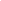 